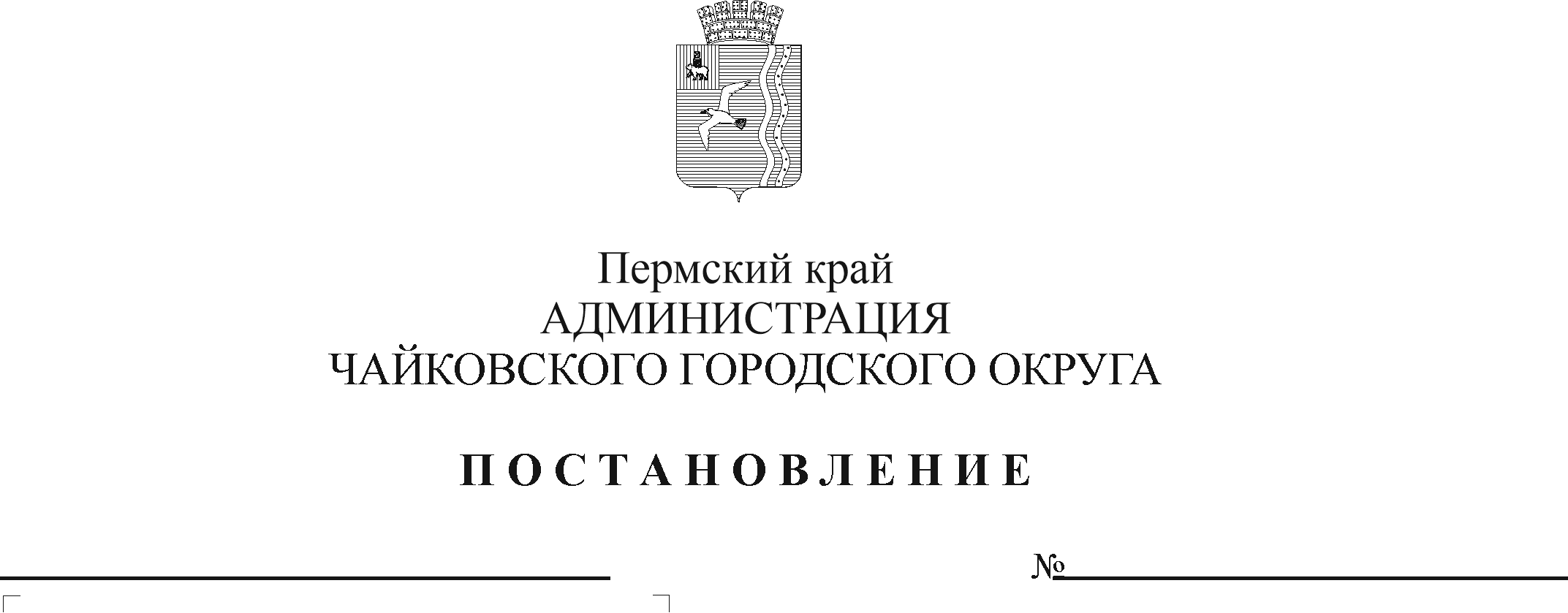 В соответствии со статьей 179 Бюджетного кодекса Российской Федерации, статьей 37 Федерального закона от 6 октября 2003 г. № 131-ФЗ «Об общих принципах организации местного самоуправления в Российской Федерации», Уставом Чайковского городского округа, постановлением администрации города Чайковского от 19 февраля 2019 г. № 249 «Об утверждении Порядка разработки, реализации и оценки эффективности муниципальных программ Чайковского городского округа» ПОСТАНОВЛЯЮ:1. Утвердить муниципальную программу «Развитие образования Чайковского городского округа», утвержденную постановлением администрации города Чайковского от 15 января  2019 г. № 5/1 (в редакции постановлений администрации Чайковского городского округа от 21.06.2019 № 1155, от 14.08.2019 № 1384, от 05.09.2019 № 1497, от 23.03.2020 № 308, от 07.05.2020 № 463, от 29.06.2020 № 612, от 09.07.2020 № 639, от 06.11.2020 № 1047, от 04.12.2020 № 1178, от 15.03.2021 № 215, от 16.04.2021 № 350),изложив ее в новой редакции согласно приложению.2. Опубликовать постановление в муниципальной газете «Огни Камы» и разместить на официальном сайте администрации Чайковского городского округа.3. Постановление вступает в силу после его официального опубликования и распространяется на правоотношения, возникшие с 21 апреля 2021 г.Глава городского округа –глава администрацииЧайковского городского округа                                                    Ю.Г. ВостриковПриложение к постановлению администрацииЧайковского городского округаот _____________ № ____Муниципальная программа«Развитие образования Чайковского городского округа» Паспорт программы  Общая характеристика текущеего состояния системы образования Чайковского городского округаНа начало 2019 года сеть образовательных организаций Чайковского городского округа представлена 42 образовательными учреждениями: 24 общеобразовательные школы, среди них 4 основных, 17 средних общеобразовательных учреждений, в том числе 1 гимназия, 1 лицей, кроме этого одна основная общеобразовательная школа открытого типа, а также две специальные коррекционные общеобразовательные школы, реализующие адаптированные основные образовательные программы для обучающихся с умственной отсталостью (интеллектуальными нарушениями); 13 дошкольных образовательных учреждений; 5 учреждений дополнительного образования, два из которых спортивной направленности.Благодаря разнообразию образовательной сети реализуется одна из основных задач социальной политики Чайковского городского округа – обеспечить доступность получения образовательных услуг, ориентированных на различный контингент обучающихся.Стратегическая цель государственной политики в области дошкольного образования - повышение доступности и эффективности качественного дошкольного образования, соответствующего требованиям инновационного развития экономики, современным потребностям общества и каждого гражданина.Модернизация дошкольного образования – одна из задач Федеральной целевой программы развития образования, принятой Правительством Российской Федерации. Ряд мероприятий, предусмотренных Программой, направлены не только на повышение качества образовательных услуг, и улучшение инфраструктуры детских садов, но и на оказание образовательных услуг детям с ограниченными возможностями здоровья (далее – ОВЗ), создания условий для развития различных форм образования детей с ОВЗ, предоставляя родителям право выбора условий обучения и воспитания ребенка-инвалида.  Подпрограмма «Дошкольное образование» включает в себя решение задач, изложенных в Федеральной целевой программе развития образования Российской Федерации, актуальных и для нашей территории.В период 2019-2023 годов на территории округа детские дошкольные учреждения будут посещать до 6711 детей в возрасте от 1 года до 7 лет.Благодаря оптимизации и реорганизации учреждений, проведенных в интересах предоставления оптимального качества образовательных услуг, очередность на получение мест в муниципальных дошкольных образовательных учреждениях для детей от 1 года до 2 лет сохраняется только в с. Фоки. Имеющаяся сеть муниципальных дошкольных образовательных учреждений позволяет охватить услугами дошкольного образования детей с ограниченными возможностями здоровья: функционируют группы компенсирующей направленности по развитию речи, группы оздоровительной направленности для детей с туберкулезной интоксикацией, группы для детей с аллергическими заболеваниями, группы компенсирующей направленности для детей с нарушением опорно-двигательного аппарата, с нарушением зрения, слуха, интеллекта и с задержкой психического развития. Общий контингент обучающихся в общеобразовательных организациях на начало 2018 года составлял 12689 человек. Статистические данные свидетельствуют о том, что в последние годы наблюдается устойчивая динамика роста общего количества обучающихся, в том числе на каждом из уровней образования (11502-  в 2013 году, 12077 - в 2015 году, 12689 - в 2018 году).В последние годы в соответствии со статьей 17 Федерального закона от 29.12.2012 № 273-ФЗ «Об образовании в Российской Федерации» увеличилось количество детей, получающих образование вне организаций, осуществляющих образовательную деятельность, в форме семейного образования (от 0,06% в 2015 году до 0,17% в 2018 году).Процедура аккредитационной экспертизы, успешно пройденная всеми образовательными организациями, подтвердила соответствие содержания и качества подготовки обучающихся и выпускников федеральным государственным образовательным стандартам (далее - ФГОС).В системе образования Чайковского городского округа наблюдается положительная динамика показателей эффективности работы системы. Анализ показателей успеваемости позволяет сделать вывод о том, что качество образования остается стабильным.Число выпускников, получивших аттестаты о среднем общем образовании и медали «За особые успехи в учении», увеличивается (с 5,3% в 2015 году до 9,0% в 2018 году), увеличивается процент выпускников, продолжающих обучение в высших учебных заведениях (более 77%, это один из самых высоких показателей среди территорий Пермского края). Динамика количества оставленных на повторный год обучения на уровне основного общего образования в течение последних трех лет является нестабильной (3,0% - 169, 2,9 % - 168, 4,0 % - 243 обучающихся).За последние 5 лет значительно сократилось число отчисленных из образовательных учреждений (2015г. – 8 чел., 2016 г. – 6 чел., 2017 г. –  1 чел., 2018 г. – 0 чел.). За последние три года прослеживается тенденция снижения этого показателя (0,07 % - 2015 г., 0,05% - 2016 г., 0,007% - 2017 г.)Увеличивается количество обучающихся с ОВЗ в общеобразовательных организациях: с 237 обучающихся в 2015 году до 403 обучающихся в 2018 году. Одной из главных задач, стоящих перед общеобразовательными учреждениями является создание условий для реализации федерального государственного образовательного стандарта начального общего образования обучающихся с ОВЗ и адаптированных основных образовательных программ.Услуги дополнительного образования получают 5694 ребенка. Учреждения дополнительного образования предлагают широкий выбор образовательных программ по различным направлениям творческой деятельности: научно-техническое, эколого-биологическое, туристско-краеведческое, художественно-эстетическое, социально-педагогическое, культурологическое. На территории округа созданы условия для физического развития детей - в спортивных школах культивируются популярные у детей виды спорта: плавание, волейбол, баскетбол, футбол, греко-римская борьба, кикбоксинг, дзюдо, каратэ, настольный теннис, гимнастика, шахматы, биатлон, лыжные гонки. В учреждениях дополнительного образования детей работает 96 педагогов и тренеров-преподавателей, из них с высшей квалификационной категорией - 23 человека (24 %), с первой  квалификационной категорией - 36 человек (38 %).Приложение 1к муниципальной программе «Развитие образования Чайковского городского округа» Подпрограмма 1 «Дошкольное образование»Паспорт подпрограммыПриложение 2к муниципальной программе «Развитие образования Чайковского городского округа» Подпрограмма 2 «Начальное, основное, среднее общее образование»Паспорт подпрограммыПриложение 3к муниципальной программе «Развитие образования Чайковского городского округа» Подпрограмма 3 «Дополнительное образование и воспитание»Паспорт подпрограммыПриложение 4к муниципальной программе «Развитие образования Чайковского городского округа» Подпрограмма 4 «Кадровая политика»Паспорт подпрограммыПриложение 5к муниципальной программе «Развитие образования Чайковского городского округа» Подпрограмма 5 «Приведение в нормативное состояние имущественных комплексов учреждений»Паспорт подпрограммыПриложение 6к муниципальной программе «Развитие образования Чайковского городского округа» Подпрограмма 6 «Обеспечение реализации Программы»Паспорт подпрограммыПриложение 7к муниципальной программе «Развитие образования Чайковского городского округа» Сводные финансовые затраты и показатели результативности выполнения муниципальной программы «Развитие образования Чайковского городского округа»Приложение 8к муниципальной программе «Развитие образования Чайковского городского округа» ПЕРЕЧЕНЬпоказателей муниципальной программы «Развитие образования Чайковского городского округа»,результаты достижения которых учитываются при оценке эффективности реализации муниципальной программыПриложение 9к муниципальной программе «Развитие образования Чайковского городского округа» ПЕРЕЧЕНЬмероприятий по реализации подпрограммы 5 «Приведение в нормативное состояние имущественных комплексов учреждений» в 2019 годуМероприятие «1.7. Реализация муниципальных программ в рамках реализации приоритетных региональных проектов»:Мероприятие «1.8. Реализация программ развития преобразованных муниципальных образований»:Мероприятие «1.9. Создание в общеобразовательных организациях, расположенных в сельской местности, условий для занятий физической культурой и спортом»:Мероприятие «2.1. Создание условий для беспрепятственного доступа детей с ограниченными возможностями здоровья к объектам и услугам сферы образования»:  ПЕРЕЧЕНЬмероприятий по реализации подпрограммы 5 «Приведение в нормативное состояние имущественныхкомплексов учреждений» на 2020 – 2023 годыМероприятие «1.7. Реализация муниципальных программ в рамках реализации приоритетных региональных проектов»:Мероприятие «1.8. Реализация программ развития преобразованных муниципальных образований»:Мероприятие «2.1. Создание условий для беспрепятственного доступа детей с ограниченными возможностями здоровья к объектам и услугам сферы образования»:Мероприятие «4.1. Создание в общеобразовательных организациях, расположенных в сельской местности, условий для занятий физической культурой и спортом»:Ответственный исполнитель программыУправление образования администрации Чайковского городского округаСоисполнители программыУправление образования администрации Чайковского городского округа; Управление строительства и архитектуры администрации Чайковского городского округа;Управление финансов и экономического развития администрации Чайковского городского округа.Участники программы Управление образования администрации Чайковского городского округа; Управление строительства и архитектуры администрации Чайковского городского округа;Управление финансов и экономического развития администрации Чайковского городского округа.Подпрограммы программы Подпрограмма 1 «Дошкольное образование»;Подпрограмма 2 «Начальное, основное, среднее, общее образование»;Подпрограмма 3 «Дополнительное образование и воспитание»;Подпрограмма 4 «Кадровая политика»;Подпрограмма 5 «Приведение в нормативное состояние имущественных комплексов учреждений»;Подпрограмма 6 «Обеспечение реализации Программы».Этапы  и сроки реализации программы2019-2023 годы без выделения на этапыЦели программы Комплексное и эффективное развитие системы образования, обеспечивающее повышение доступности и качества образования для населения Чайковского городского округаЗадачи ПрограммыДостижение стабильной жизнедеятельности муниципальной системы дошкольного образования, обеспечивающей повышение доступности качества дошкольного образования для населения Чайковского городского округа;Создание возможностей для современного качественного образования детей, их позитивной социализации, разностороннего развития и самореализации в системе начального, основного, среднего общего образования;  Достижение стабильной жизнедеятельности муниципальной системы дополнительного  образования, обеспечивающей повышение доступности качества образования для населения Чайковского городского округа;Создание условий для удовлетворения потребности отрасли образования в компетентных, высокомотивированных специалистах;Поддержание имущественных комплексов учреждений в нормативном состоянии в соответствии с действующим лицензионным, санитарным, противопожарным и антитеррористическим законодательством;Обеспечение стабильной жизнедеятельности муниципальной системы образования.Целевые показатели программыОбъемы бюджетных ассигнований Ожидаемые результаты реализации программыУвеличение доли детей в возрасте от 1 до 3 лет, охваченных дошкольным образованием, от общей численности детей такого возраста, до 100 %;увеличение доли выпускников 11-х классов, получивших аттестаты о среднем образовании, до 98,4 %;увеличение доли детей, охваченных образовательными программами  дополнительного образования в учреждениях Управления образования, в общей численности детей и молодежи в возрасте 5-18 лет, до 42%;сохранение доли работников, имеющих право и получающих социальные гарантии и льготы, 100%;сохранение доли образовательных учреждений, имеющих лицензии на образовательную деятельность, 100 %;сохранение доли образовательных учреждений, принятых к началу нового учебного года, 100 %.Ответственный исполнитель подпрограммыУправление образования администрации Чайковского городского округаСоисполнители подпрограммыУправление образования администрации Чайковского городского округа; Управление строительства и архитектуры администрации Чайковского городского округа;Управление финансов и экономического развития администрации Чайковского городского округа.Участники подпрограммыУправление образования администрации Чайковского городского округа; Управление строительства и архитектуры администрации Чайковского городского округа;Управление финансов и экономического развития администрации Чайковского городского округа.Этапы и сроки реализации подпрограммы2019-2023 годыбез выделения на этапыЦель подпрограммыДостижение стабильной жизнедеятельности муниципальной системы дошкольного образования, обеспечивающей повышение доступности качества дошкольного образования для населения Чайковского городского округа.Задачи подпрограммыОрганизация образовательного процесса, осуществление присмотра и ухода за детьми дошкольного возраста;обеспечение спроса родителей детей дошкольного  возраста на услуги негосударственного сектора;обеспечение детей местами в дошкольных образовательных учреждениях.Показатели подпрограммыОбъемы бюджетных ассигнований подпрограммыОжидаемые результаты реализации подпрограммыУвеличение доли детей в возрасте от 1 до 3 лет, охваченных дошкольным образованием, от общей численности детей такого возраста, до 100 %.ОтветственныйисполнительподпрограммыУправление образования администрации Чайковского городского округаСоисполнители подпрограммыУправление образования администрации Чайковского городского округа; Управление строительства и архитектуры администрации Чайковского городского округа;Управление финансов и экономического развития администрации Чайковского городского округа.Участники подпрограммыУправление образования администрации Чайковского городского округа; Управление строительства и архитектуры администрации Чайковского городского округа;Управление финансов и экономического развития администрации Чайковского городского округа.Этапы и сроки реализации подпрограммы2019-2023 годыбез выделения на этапыЦель подпрограммыСоздание возможностей для современного качественного образования детей, их позитивной социализации, разностороннего развития и самореализации в системе начального, основного, среднего общего образования.Задачи ПодпрограммыОбеспечение детей школьного возраста необходимыми условиями для организации образовательного процесса, введения и реализации федеральных государственных стандартов (ФГОС); создание условий, направленных на поддержку и творческое развитие талантливых детей;обеспечение детей школьного возраста местами в образовательных учреждениях.Показатели подпрограммыОбъемы бюджетных ассигнований подпрограммыОжидаемые результаты реализации ПодпрограммыУвеличение доли выпускников 11-х классов, получивших аттестаты о среднем образовании, до 98,4 %.Ответственный исполнитель подпрограммыУправление образования администрации Чайковского городского округаСоисполнители подпрограммыОтсутствуютУчастники подпрограммы Управление образования администрации Чайковского городского округаЭтапы и сроки реализации подпрограммы2019-2023 годы без выделения на этапыЦель подпрограммы Достижение стабильной жизнедеятельности муниципальной системы дополнительного  образования, обеспечивающей повышение доступности качества образования для населения Чайковского городского округаЗадачи подпрограммыОбеспечение детей необходимыми условиями для получения дополнительного образования;участие детей Чайковского городского округа в мероприятиях различных уровнейПоказатели подпрограммыОбъемы бюджетных ассигнований подпрограммыОжидаемые результаты реализации подпрограммыУвеличение доли детей, охваченных образовательными программами дополнительного образования в учреждениях Управления образования, в общей численности детей и молодежи в возрасте 5-18 лет, до 42 %.Ответственный исполнитель подпрограммыУправление образования администрации Чайковского городского округаСоисполнители подпрограммыУправление образования администрации Чайковского городского округа;Управление финансов и экономического развития администрации Чайковского городского округаУчастники подпрограммы Управление образования администрации Чайковского городского округа;Управление финансов и экономического развития администрации Чайковского городского округаЭтапы и сроки реализации подпрограммы2019-2023 годы без выделения на этапыЦель подпрограммы Создание условий для удовлетворения потребности отрасли образования в компетентных, высокомотивированных специалистахЗадачи подпрограммыОбеспечение информационно-методических условий для комплексного развития сферы образования;материальное стимулирование роста профессионального мастерства педагогов, руководящих работников;привлечение и закрепление педагогических работников в муниципальных образовательных учреждениях.Показатели подпрограммыДоля педагогов, прошедших аттестационные процедуры от количества педагогов, вступивших в процедуру  аттестации;количество педагогических, руководящих работников и молодых специалистов, получающих выплаты;количество участников конкурса «Учитель года»;количество учителей – участников проекта «Мобильный учитель»;количество педагогических работников и членов их семей, получающих меры социальной поддержки по оплате жилого помещения и коммунальных услуг.Показатели подпрограммыОбъемы бюджетных ассигнований подпрограммыОжидаемые результаты реализации подпрограммыСохранение доли работников, имеющих право и получающих социальные гарантии и льготы, 100 % .Ответственный исполнитель подпрограммыУправление образования администрации Чайковского городского округаСоисполнители подпрограммыУправление образования администрации Чайковского городского округа;Управление строительства и архитектуры администрации Чайковского городского округаУчастники подпрограммыУправление образования администрации Чайковского городского округа;Управление строительства и архитектуры администрации Чайковского городского округаЭтапы и сроки реализации подпрограммы2019-2023 годы без выделения на этапыЦель подпрограммыПоддержание имущественных комплексов учреждений в нормативном состоянии в соответствии с действующим лицензионным, санитарным, противопожарным и антитеррористическим законодательством.   Задача подпрограммыОбеспечение нормативного состояния имущественных комплексов учреждений;повышение уровня доступности объектов и услуг в сфере образования для детей с ограниченными возможностями здоровья;обновление материально-технической базы в образовательных учреждениях.Показатели подпрограммыОбъемы бюджетных ассигнований подпрограммыОжидаемые результаты реализации подпрограммыСохранение доли образовательных учреждений, имеющих лицензию на образовательную деятельность, 100 %;сохранение доли образовательных учреждений, принятых к началу нового учебного года, 100 %.Ответственный исполнитель подпрограммыУправление образования администрации Чайковского городского округаСоисполнители подпрограммыОтсутствуютУчастники подпрограммы Управление образования администрации Чайковского городского округаЭтапы и сроки реализации подпрограммы2019-2023 годы без выделения на этапыЦель подпрограммы Обеспечение стабильной жизнедеятельности муниципальной системы образованияЗадачи подпрограммыОрганизация процесса управления системой образования Чайковского городского округа;обеспечение ремонтно-эксплуатационного обслуживания учреждений системы образования. Показатели подпрограммыОбъемы бюджетных ассигнований подпрограммыОжидаемые результаты реализации подпрограммыСохранение доли образовательных учреждений, принятых к началу нового учебного года, 100 %. Наименование задачи/мероприятияИсполнительИсточник финансированияОбъем финансирования, тыс. рублейОбъем финансирования, тыс. рублейОбъем финансирования, тыс. рублейОбъем финансирования, тыс. рублейОбъем финансирования, тыс. рублейОбъем финансирования, тыс. рублейПоказатели результативности выполнения программыПоказатели результативности выполнения программыПоказатели результативности выполнения программыПоказатели результативности выполнения программыПоказатели результативности выполнения программыПоказатели результативности выполнения программыПоказатели результативности выполнения программыПоказатели результативности выполнения программыНаименование задачи/мероприятияИсполнительИсточник финансированияВсегоВ том числеВ том числеВ том числеВ том числеВ том числеНаименование показателяед. измБазовое значениеПланПланПланПланПланНаименование задачи/мероприятияИсполнительИсточник финансированияВсего2019 г. (факт)2020 г. (факт)2021 г. (план)2022 г. (план)2023 г. (план)Наименование показателяед. измБазовое значение2019 г. (факт)2020 г. (факт)2021 г. (план)2022 г. (план)2023 г. (план)1234567891011121314151617Подпрограмма 1 "Дошкольное образование"Подпрограмма 1 "Дошкольное образование"Подпрограмма 1 "Дошкольное образование"Подпрограмма 1 "Дошкольное образование"Подпрограмма 1 "Дошкольное образование"Подпрограмма 1 "Дошкольное образование"Подпрограмма 1 "Дошкольное образование"Подпрограмма 1 "Дошкольное образование"Подпрограмма 1 "Дошкольное образование"Подпрограмма 1 "Дошкольное образование"Подпрограмма 1 "Дошкольное образование"Подпрограмма 1 "Дошкольное образование"Подпрограмма 1 "Дошкольное образование"Подпрограмма 1 "Дошкольное образование"Подпрограмма 1 "Дошкольное образование"Подпрограмма 1 "Дошкольное образование"Подпрограмма 1 "Дошкольное образование"Цель Подпрограммы 1.  Достижение стабильной жизнедеятельности муниципальной системы дошкольного образования, обеспечивающей повышение доступности качества дошкольного образования для населения Чайковского городского округаЦель Подпрограммы 1.  Достижение стабильной жизнедеятельности муниципальной системы дошкольного образования, обеспечивающей повышение доступности качества дошкольного образования для населения Чайковского городского округаЦель Подпрограммы 1.  Достижение стабильной жизнедеятельности муниципальной системы дошкольного образования, обеспечивающей повышение доступности качества дошкольного образования для населения Чайковского городского округаЦель Подпрограммы 1.  Достижение стабильной жизнедеятельности муниципальной системы дошкольного образования, обеспечивающей повышение доступности качества дошкольного образования для населения Чайковского городского округаЦель Подпрограммы 1.  Достижение стабильной жизнедеятельности муниципальной системы дошкольного образования, обеспечивающей повышение доступности качества дошкольного образования для населения Чайковского городского округаЦель Подпрограммы 1.  Достижение стабильной жизнедеятельности муниципальной системы дошкольного образования, обеспечивающей повышение доступности качества дошкольного образования для населения Чайковского городского округаЦель Подпрограммы 1.  Достижение стабильной жизнедеятельности муниципальной системы дошкольного образования, обеспечивающей повышение доступности качества дошкольного образования для населения Чайковского городского округаЦель Подпрограммы 1.  Достижение стабильной жизнедеятельности муниципальной системы дошкольного образования, обеспечивающей повышение доступности качества дошкольного образования для населения Чайковского городского округаЦель Подпрограммы 1.  Достижение стабильной жизнедеятельности муниципальной системы дошкольного образования, обеспечивающей повышение доступности качества дошкольного образования для населения Чайковского городского округаЦель Подпрограммы 1.  Достижение стабильной жизнедеятельности муниципальной системы дошкольного образования, обеспечивающей повышение доступности качества дошкольного образования для населения Чайковского городского округаЦель Подпрограммы 1.  Достижение стабильной жизнедеятельности муниципальной системы дошкольного образования, обеспечивающей повышение доступности качества дошкольного образования для населения Чайковского городского округаЦель Подпрограммы 1.  Достижение стабильной жизнедеятельности муниципальной системы дошкольного образования, обеспечивающей повышение доступности качества дошкольного образования для населения Чайковского городского округаЦель Подпрограммы 1.  Достижение стабильной жизнедеятельности муниципальной системы дошкольного образования, обеспечивающей повышение доступности качества дошкольного образования для населения Чайковского городского округаЦель Подпрограммы 1.  Достижение стабильной жизнедеятельности муниципальной системы дошкольного образования, обеспечивающей повышение доступности качества дошкольного образования для населения Чайковского городского округаЦель Подпрограммы 1.  Достижение стабильной жизнедеятельности муниципальной системы дошкольного образования, обеспечивающей повышение доступности качества дошкольного образования для населения Чайковского городского округаЦель Подпрограммы 1.  Достижение стабильной жизнедеятельности муниципальной системы дошкольного образования, обеспечивающей повышение доступности качества дошкольного образования для населения Чайковского городского округаЦель Подпрограммы 1.  Достижение стабильной жизнедеятельности муниципальной системы дошкольного образования, обеспечивающей повышение доступности качества дошкольного образования для населения Чайковского городского округаЗадача 1. Организация образовательного процесса, осуществление присмотра и ухода за детьми дошкольного возрастаЗадача 1. Организация образовательного процесса, осуществление присмотра и ухода за детьми дошкольного возрастаЗадача 1. Организация образовательного процесса, осуществление присмотра и ухода за детьми дошкольного возрастаЗадача 1. Организация образовательного процесса, осуществление присмотра и ухода за детьми дошкольного возрастаЗадача 1. Организация образовательного процесса, осуществление присмотра и ухода за детьми дошкольного возрастаЗадача 1. Организация образовательного процесса, осуществление присмотра и ухода за детьми дошкольного возрастаЗадача 1. Организация образовательного процесса, осуществление присмотра и ухода за детьми дошкольного возрастаЗадача 1. Организация образовательного процесса, осуществление присмотра и ухода за детьми дошкольного возрастаЗадача 1. Организация образовательного процесса, осуществление присмотра и ухода за детьми дошкольного возрастаЗадача 1. Организация образовательного процесса, осуществление присмотра и ухода за детьми дошкольного возрастаЗадача 1. Организация образовательного процесса, осуществление присмотра и ухода за детьми дошкольного возрастаЗадача 1. Организация образовательного процесса, осуществление присмотра и ухода за детьми дошкольного возрастаЗадача 1. Организация образовательного процесса, осуществление присмотра и ухода за детьми дошкольного возрастаЗадача 1. Организация образовательного процесса, осуществление присмотра и ухода за детьми дошкольного возрастаЗадача 1. Организация образовательного процесса, осуществление присмотра и ухода за детьми дошкольного возрастаЗадача 1. Организация образовательного процесса, осуществление присмотра и ухода за детьми дошкольного возрастаЗадача 1. Организация образовательного процесса, осуществление присмотра и ухода за детьми дошкольного возраста1.Предоставление услуги в сфере дошкольного образованияУправление образованияместный бюджет378 010,41176 704,75472 416,26175 719,79876 584,79976 584,7991.Количество детей в возрасте от 1 до 7 лет, получающих услугу дошкольного образования в муниципальных ДОУ  чел.6 6596 2505 7495 8165 8235 8381.Предоставление услуги в сфере дошкольного образованияУправление образованиякраевой бюджет2 429198,718480 474,761484 694,767489 561,315490 065,882484 401,9932.Количество детей в возрасте от 1 до 7 лет, получающих услугу дошкольного образования в структурных подразделениях общеобразовательных учрежденийчел.1 0521 2951 4781 5201 4741 4201.Предоставление услуги в сфере дошкольного образованияУФиЭРкраевой бюджет40 049,5246 250,5638 455,9518 441,0858 449,8188 452,1073.Количество детей-инвалидов, обучающихся на домучел. 12111210752.Оснащение оборудованием образовательных организаций, реализующих программы дошкольного образования, в соответствии с требованиями федерального государственного образовательного стандартаУправление образованиякраевой бюджет6 640,0000,0001 240,0002 080,0001 560,0001 760,0001.Количество образовательных организаций, оснащенных оборудованиемед.0058673. Единовременные выплаты работникам образовательных организаций, обеспечившим дистанционное обучение учащихся и работу дошкольных дежурных группУправление образованиякраевой бюджет467,5060,000467,5060,0000,0000,0001. Количество педагогических работников образовательных учреждений, получивших единовременную выплату чел.00108000Итого по задаче 1Итого по задаче 12 854 366,159563 430,078567 274,485575 802,198576 660,499571 198,899Задача 2. Обеспечение спроса родителей детей дошкольного  возраста на услуги негосударственного сектораЗадача 2. Обеспечение спроса родителей детей дошкольного  возраста на услуги негосударственного сектораЗадача 2. Обеспечение спроса родителей детей дошкольного  возраста на услуги негосударственного сектораЗадача 2. Обеспечение спроса родителей детей дошкольного  возраста на услуги негосударственного сектораЗадача 2. Обеспечение спроса родителей детей дошкольного  возраста на услуги негосударственного сектораЗадача 2. Обеспечение спроса родителей детей дошкольного  возраста на услуги негосударственного сектораЗадача 2. Обеспечение спроса родителей детей дошкольного  возраста на услуги негосударственного сектораЗадача 2. Обеспечение спроса родителей детей дошкольного  возраста на услуги негосударственного сектораЗадача 2. Обеспечение спроса родителей детей дошкольного  возраста на услуги негосударственного сектораЗадача 2. Обеспечение спроса родителей детей дошкольного  возраста на услуги негосударственного сектораЗадача 2. Обеспечение спроса родителей детей дошкольного  возраста на услуги негосударственного сектораЗадача 2. Обеспечение спроса родителей детей дошкольного  возраста на услуги негосударственного сектораЗадача 2. Обеспечение спроса родителей детей дошкольного  возраста на услуги негосударственного сектораЗадача 2. Обеспечение спроса родителей детей дошкольного  возраста на услуги негосударственного сектораЗадача 2. Обеспечение спроса родителей детей дошкольного  возраста на услуги негосударственного сектораЗадача 2. Обеспечение спроса родителей детей дошкольного  возраста на услуги негосударственного сектораЗадача 2. Обеспечение спроса родителей детей дошкольного  возраста на услуги негосударственного сектораЗадача 2. Обеспечение спроса родителей детей дошкольного  возраста на услуги негосударственного сектора1. Возмещение части затрат частным образовательным организациям за предоставление услуг дошкольного образования, присмотра и ухода за детьмиУправление образованияместный бюджет1 463,811560,346260,715214,250214,250214,2501.Количество  детей дошкольного возраста, получающих услугу по присмотру и уходу в частных образовательных организациях чел. 4840313030301. Возмещение части затрат частным образовательным организациям за предоставление услуг дошкольного образования, присмотра и ухода за детьмиУправление образованиякраевой бюджет12 613,7850,0002 262,8853 450,3003 450,3003 450,3001.Количество  детей дошкольного возраста, получающих услугу по присмотру и уходу в частных образовательных организациях чел. 484031303030Итого по задаче 2Итого по задаче 214 077,596560,3462 523,6003 664,5503 664,5503 664,550Задача 3.  Обеспечение детей местами в дошкольных образовательных учрежденияхЗадача 3.  Обеспечение детей местами в дошкольных образовательных учрежденияхЗадача 3.  Обеспечение детей местами в дошкольных образовательных учрежденияхЗадача 3.  Обеспечение детей местами в дошкольных образовательных учрежденияхЗадача 3.  Обеспечение детей местами в дошкольных образовательных учрежденияхЗадача 3.  Обеспечение детей местами в дошкольных образовательных учрежденияхЗадача 3.  Обеспечение детей местами в дошкольных образовательных учрежденияхЗадача 3.  Обеспечение детей местами в дошкольных образовательных учрежденияхЗадача 3.  Обеспечение детей местами в дошкольных образовательных учрежденияхЗадача 3.  Обеспечение детей местами в дошкольных образовательных учрежденияхЗадача 3.  Обеспечение детей местами в дошкольных образовательных учрежденияхЗадача 3.  Обеспечение детей местами в дошкольных образовательных учрежденияхЗадача 3.  Обеспечение детей местами в дошкольных образовательных учрежденияхЗадача 3.  Обеспечение детей местами в дошкольных образовательных учрежденияхЗадача 3.  Обеспечение детей местами в дошкольных образовательных учрежденияхЗадача 3.  Обеспечение детей местами в дошкольных образовательных учрежденияхЗадача 3.  Обеспечение детей местами в дошкольных образовательных учрежденияхЗадача 3.  Обеспечение детей местами в дошкольных образовательных учреждениях1. Строительство здания МДОУ в д.ЧумнаУСиАместный бюджет16 675,2281 012,9704 619,42211 042,8360,0000,000 1. Количество объектов, введенных в эксплуатациюед.0001001. Строительство здания МДОУ в д.ЧумнаУСиАкраевой бюджет51 140,7140,0009 899,55341 241,1610,0000,0002. Количество мест в дошкольных образовательных учреждениях,        введенных в эксплуатацию после строительства зданий детских садовед.00055001. Строительство здания МДОУ в д.ЧумнаУСиАфедеральный бюджет0,0000,0000,0000,0000,0000,0002. Количество мест в дошкольных образовательных учреждениях,        введенных в эксплуатацию после строительства зданий детских садовед.00055002. Строительство здания МДОУ в д.ГареваяУСиАместный бюджет8 022,3387 704,567317,7710,0000,0000,000 1. Количество объектов, введенных в эксплуатациюед.0001002. Строительство здания МДОУ в д.ГареваяУСиАкраевой бюджет55 886,0960,00054 876,5581 009,5380,0000,0002. Количество мест в дошкольных образовательных учреждениях,        введенных в эксплуатацию после строительства зданий детских садовед.00055002. Строительство здания МДОУ в д.ГареваяУСиАфедеральный бюджет0,0000,0000,0000,0000,0000,0002. Количество мест в дошкольных образовательных учреждениях,        введенных в эксплуатацию после строительства зданий детских садовед.00055003. Строительство здания МДОУ вс.Б.БукорУСиАместный бюджет3 138,7620,0000,0000,0000,0003 138,7621. Количество разработанных ПСД, единицед.000001Итого по задаче 3Итого по задаче 3Итого по задаче 3134 863,1388 717,53769 713,30453 293,5350,0003 138,762Итого по подпрограмме 1 Итого по подпрограмме 1 Итого по подпрограмме 1 3 003 306,893572 707,961639 511,389632 760,283580 325,049578 002,211Подпрограмма 2 «Начальное,  основное,  среднее  общее образование»Подпрограмма 2 «Начальное,  основное,  среднее  общее образование»Подпрограмма 2 «Начальное,  основное,  среднее  общее образование»Подпрограмма 2 «Начальное,  основное,  среднее  общее образование»Подпрограмма 2 «Начальное,  основное,  среднее  общее образование»Подпрограмма 2 «Начальное,  основное,  среднее  общее образование»Подпрограмма 2 «Начальное,  основное,  среднее  общее образование»Подпрограмма 2 «Начальное,  основное,  среднее  общее образование»Подпрограмма 2 «Начальное,  основное,  среднее  общее образование»Подпрограмма 2 «Начальное,  основное,  среднее  общее образование»Подпрограмма 2 «Начальное,  основное,  среднее  общее образование»Подпрограмма 2 «Начальное,  основное,  среднее  общее образование»Подпрограмма 2 «Начальное,  основное,  среднее  общее образование»Подпрограмма 2 «Начальное,  основное,  среднее  общее образование»Подпрограмма 2 «Начальное,  основное,  среднее  общее образование»Подпрограмма 2 «Начальное,  основное,  среднее  общее образование»Подпрограмма 2 «Начальное,  основное,  среднее  общее образование»Подпрограмма 2 «Начальное,  основное,  среднее  общее образование»Цель Подпрограммы 2. Создание возможностей для современного качественного образования детей, их позитивной социализации, разностороннего развития и самореализации в системе начального, основного, среднего общего образования  Цель Подпрограммы 2. Создание возможностей для современного качественного образования детей, их позитивной социализации, разностороннего развития и самореализации в системе начального, основного, среднего общего образования  Цель Подпрограммы 2. Создание возможностей для современного качественного образования детей, их позитивной социализации, разностороннего развития и самореализации в системе начального, основного, среднего общего образования  Цель Подпрограммы 2. Создание возможностей для современного качественного образования детей, их позитивной социализации, разностороннего развития и самореализации в системе начального, основного, среднего общего образования  Цель Подпрограммы 2. Создание возможностей для современного качественного образования детей, их позитивной социализации, разностороннего развития и самореализации в системе начального, основного, среднего общего образования  Цель Подпрограммы 2. Создание возможностей для современного качественного образования детей, их позитивной социализации, разностороннего развития и самореализации в системе начального, основного, среднего общего образования  Цель Подпрограммы 2. Создание возможностей для современного качественного образования детей, их позитивной социализации, разностороннего развития и самореализации в системе начального, основного, среднего общего образования  Цель Подпрограммы 2. Создание возможностей для современного качественного образования детей, их позитивной социализации, разностороннего развития и самореализации в системе начального, основного, среднего общего образования  Цель Подпрограммы 2. Создание возможностей для современного качественного образования детей, их позитивной социализации, разностороннего развития и самореализации в системе начального, основного, среднего общего образования  Цель Подпрограммы 2. Создание возможностей для современного качественного образования детей, их позитивной социализации, разностороннего развития и самореализации в системе начального, основного, среднего общего образования  Цель Подпрограммы 2. Создание возможностей для современного качественного образования детей, их позитивной социализации, разностороннего развития и самореализации в системе начального, основного, среднего общего образования  Цель Подпрограммы 2. Создание возможностей для современного качественного образования детей, их позитивной социализации, разностороннего развития и самореализации в системе начального, основного, среднего общего образования  Цель Подпрограммы 2. Создание возможностей для современного качественного образования детей, их позитивной социализации, разностороннего развития и самореализации в системе начального, основного, среднего общего образования  Цель Подпрограммы 2. Создание возможностей для современного качественного образования детей, их позитивной социализации, разностороннего развития и самореализации в системе начального, основного, среднего общего образования  Цель Подпрограммы 2. Создание возможностей для современного качественного образования детей, их позитивной социализации, разностороннего развития и самореализации в системе начального, основного, среднего общего образования  Цель Подпрограммы 2. Создание возможностей для современного качественного образования детей, их позитивной социализации, разностороннего развития и самореализации в системе начального, основного, среднего общего образования  Цель Подпрограммы 2. Создание возможностей для современного качественного образования детей, их позитивной социализации, разностороннего развития и самореализации в системе начального, основного, среднего общего образования  Цель Подпрограммы 2. Создание возможностей для современного качественного образования детей, их позитивной социализации, разностороннего развития и самореализации в системе начального, основного, среднего общего образования  Задача 1. Обеспечение детей школьного возраста необходимыми условиями для организации образовательного процесса, введения и реализации федеральных государственных стандартов (ФГОС)Задача 1. Обеспечение детей школьного возраста необходимыми условиями для организации образовательного процесса, введения и реализации федеральных государственных стандартов (ФГОС)Задача 1. Обеспечение детей школьного возраста необходимыми условиями для организации образовательного процесса, введения и реализации федеральных государственных стандартов (ФГОС)Задача 1. Обеспечение детей школьного возраста необходимыми условиями для организации образовательного процесса, введения и реализации федеральных государственных стандартов (ФГОС)Задача 1. Обеспечение детей школьного возраста необходимыми условиями для организации образовательного процесса, введения и реализации федеральных государственных стандартов (ФГОС)Задача 1. Обеспечение детей школьного возраста необходимыми условиями для организации образовательного процесса, введения и реализации федеральных государственных стандартов (ФГОС)Задача 1. Обеспечение детей школьного возраста необходимыми условиями для организации образовательного процесса, введения и реализации федеральных государственных стандартов (ФГОС)Задача 1. Обеспечение детей школьного возраста необходимыми условиями для организации образовательного процесса, введения и реализации федеральных государственных стандартов (ФГОС)Задача 1. Обеспечение детей школьного возраста необходимыми условиями для организации образовательного процесса, введения и реализации федеральных государственных стандартов (ФГОС)Задача 1. Обеспечение детей школьного возраста необходимыми условиями для организации образовательного процесса, введения и реализации федеральных государственных стандартов (ФГОС)Задача 1. Обеспечение детей школьного возраста необходимыми условиями для организации образовательного процесса, введения и реализации федеральных государственных стандартов (ФГОС)Задача 1. Обеспечение детей школьного возраста необходимыми условиями для организации образовательного процесса, введения и реализации федеральных государственных стандартов (ФГОС)Задача 1. Обеспечение детей школьного возраста необходимыми условиями для организации образовательного процесса, введения и реализации федеральных государственных стандартов (ФГОС)Задача 1. Обеспечение детей школьного возраста необходимыми условиями для организации образовательного процесса, введения и реализации федеральных государственных стандартов (ФГОС)Задача 1. Обеспечение детей школьного возраста необходимыми условиями для организации образовательного процесса, введения и реализации федеральных государственных стандартов (ФГОС)Задача 1. Обеспечение детей школьного возраста необходимыми условиями для организации образовательного процесса, введения и реализации федеральных государственных стандартов (ФГОС)Задача 1. Обеспечение детей школьного возраста необходимыми условиями для организации образовательного процесса, введения и реализации федеральных государственных стандартов (ФГОС)Задача 1. Обеспечение детей школьного возраста необходимыми условиями для организации образовательного процесса, введения и реализации федеральных государственных стандартов (ФГОС)1. Предоставление услуг в сфере общего образованияУправление образования местный бюджет432 016,06583 431,90782 567,85092 232,96586 891,67386 891,6701.Количество обучающихся в общеобразовательных учрежденияхчел1247512 63912 67112 70712 94513 1731. Предоставление услуг в сфере общего образованияУправление образования краевой бюджет2 932568,259565 537,276602 739,737584 707,895587 258,513592 324,8382. Количество обучающихся в специальных и коррекционных образовательных учрежденияхчел.3083082882722302091. Предоставление услуг в сфере общего образованияУФиЭРкраевой бюджет45 000,5217 394,5349 380,1339 414,6059 412,5879 398,6623. Удельный вес учащихся общеобразовательных учреждений, обучающихся в соответствии с ФГОС%7786938890921. Предоставление услуг в сфере общего образования4. Доля выпускников 11-х классов, получивших аттестаты о среднем образовании%97,6100,0100,098,098,298,42.Единовременные выплаты работникам образовательных организаций, обеспечившим дистанционное обучение учащихся и работу дошкольных дежурных группУправление образования краевой бюджет7 887,2290,0007 887,2290,0000,0000,0001. Количество педагогических работников образовательных учреждений, получивших единовременную выплатучел.0,00,0841,00,00,00,03. Ежемесячное денежное вознаграждение за классное руководство педагогическим работникам муниципальных общеобразовательных организацийУправление образования федеральный бюджет159 672,1000,00016 560,10047 704,00047 704,00047 704,0001. Доля педагогических работников общеобразовательных организаций, получивших вознаграждение за классное руководство, в общей численности педагогических работников такой категории%0,00,0100,0100,0100,0100,0Итого по задаче 1Итого по задаче 13 577 144,174656 363,717719 135,049734 059,465731 266,773736 319,170Задача 2. Создание условий, направленных на поддержку и  творческое развитие талантливых детейЗадача 2. Создание условий, направленных на поддержку и  творческое развитие талантливых детейЗадача 2. Создание условий, направленных на поддержку и  творческое развитие талантливых детейЗадача 2. Создание условий, направленных на поддержку и  творческое развитие талантливых детейЗадача 2. Создание условий, направленных на поддержку и  творческое развитие талантливых детейЗадача 2. Создание условий, направленных на поддержку и  творческое развитие талантливых детейЗадача 2. Создание условий, направленных на поддержку и  творческое развитие талантливых детейЗадача 2. Создание условий, направленных на поддержку и  творческое развитие талантливых детейЗадача 2. Создание условий, направленных на поддержку и  творческое развитие талантливых детейЗадача 2. Создание условий, направленных на поддержку и  творческое развитие талантливых детейЗадача 2. Создание условий, направленных на поддержку и  творческое развитие талантливых детейЗадача 2. Создание условий, направленных на поддержку и  творческое развитие талантливых детейЗадача 2. Создание условий, направленных на поддержку и  творческое развитие талантливых детейЗадача 2. Создание условий, направленных на поддержку и  творческое развитие талантливых детейЗадача 2. Создание условий, направленных на поддержку и  творческое развитие талантливых детейЗадача 2. Создание условий, направленных на поддержку и  творческое развитие талантливых детейЗадача 2. Создание условий, направленных на поддержку и  творческое развитие талантливых детейЗадача 2. Создание условий, направленных на поддержку и  творческое развитие талантливых детей1. Участие во Всероссийской олимпиаде школьниковУправление образованияместный бюджет676,834172,834126,000126,000126,000126,000 1.Количество участников олимпиадычел.8076708080802. Выплата единовременных премий обучающимся, награжденным знаком отличия Пермского края "Гордость Пермского края"Управление образованиякраевой бюджет215,000130,00085,0000,0000,0000,000 1.Количество учащихся, получателей премийчел.202617000Итого по задаче 2Итого по задаче 2891,834302,834211,000126,000126,000126,000Задача 3. Обеспечение детей школьного возраста местами в образовательных учрежденияхЗадача 3. Обеспечение детей школьного возраста местами в образовательных учрежденияхЗадача 3. Обеспечение детей школьного возраста местами в образовательных учрежденияхЗадача 3. Обеспечение детей школьного возраста местами в образовательных учрежденияхЗадача 3. Обеспечение детей школьного возраста местами в образовательных учрежденияхЗадача 3. Обеспечение детей школьного возраста местами в образовательных учрежденияхЗадача 3. Обеспечение детей школьного возраста местами в образовательных учрежденияхЗадача 3. Обеспечение детей школьного возраста местами в образовательных учрежденияхЗадача 3. Обеспечение детей школьного возраста местами в образовательных учрежденияхЗадача 3. Обеспечение детей школьного возраста местами в образовательных учрежденияхЗадача 3. Обеспечение детей школьного возраста местами в образовательных учрежденияхЗадача 3. Обеспечение детей школьного возраста местами в образовательных учрежденияхЗадача 3. Обеспечение детей школьного возраста местами в образовательных учрежденияхЗадача 3. Обеспечение детей школьного возраста местами в образовательных учрежденияхЗадача 3. Обеспечение детей школьного возраста местами в образовательных учрежденияхЗадача 3. Обеспечение детей школьного возраста местами в образовательных учрежденияхЗадача 3. Обеспечение детей школьного возраста местами в образовательных учрежденияхЗадача 3. Обеспечение детей школьного возраста местами в образовательных учрежденияхСтроительство здания «Средняя общеобразовательная школа в микрорайоне Сайгатский, г. Чайковский»УСиАместный бюджет39 006,33532 020,3086 986,0270,0000,0000,0001.Количество мест, введенных в эксплуатацию после строительства здания школымест00082500Строительство здания «Средняя общеобразовательная школа в микрорайоне Сайгатский, г. Чайковский»УСиАкраевой бюджет609 668,550251 044,104355 294,6113 329,8350,0000,0002. Количество зданий, введенных в эксплуатациюед.000100Итого по задаче 3Итого по задаче 3648 674,885283 064,412362 280,6383 329,8350,0000,000Итого по подпрограмме 2Итого по подпрограмме 24 226 710,893939 730,9631 081 626,687733 515,300731 392,773736 445,170Подпрограмма 3  «Дополнительное образование и воспитание»Подпрограмма 3  «Дополнительное образование и воспитание»Подпрограмма 3  «Дополнительное образование и воспитание»Подпрограмма 3  «Дополнительное образование и воспитание»Подпрограмма 3  «Дополнительное образование и воспитание»Подпрограмма 3  «Дополнительное образование и воспитание»Подпрограмма 3  «Дополнительное образование и воспитание»Подпрограмма 3  «Дополнительное образование и воспитание»Подпрограмма 3  «Дополнительное образование и воспитание»Подпрограмма 3  «Дополнительное образование и воспитание»Подпрограмма 3  «Дополнительное образование и воспитание»Подпрограмма 3  «Дополнительное образование и воспитание»Подпрограмма 3  «Дополнительное образование и воспитание»Подпрограмма 3  «Дополнительное образование и воспитание»Подпрограмма 3  «Дополнительное образование и воспитание»Подпрограмма 3  «Дополнительное образование и воспитание»Подпрограмма 3  «Дополнительное образование и воспитание»Подпрограмма 3  «Дополнительное образование и воспитание»Цель Подпрограммы 3. Достижение стабильной жизнедеятельности муниципальной системы дополнительного  образования, обеспечивающей повышение доступности качества образования для населения Чайковского городского округаЦель Подпрограммы 3. Достижение стабильной жизнедеятельности муниципальной системы дополнительного  образования, обеспечивающей повышение доступности качества образования для населения Чайковского городского округаЦель Подпрограммы 3. Достижение стабильной жизнедеятельности муниципальной системы дополнительного  образования, обеспечивающей повышение доступности качества образования для населения Чайковского городского округаЦель Подпрограммы 3. Достижение стабильной жизнедеятельности муниципальной системы дополнительного  образования, обеспечивающей повышение доступности качества образования для населения Чайковского городского округаЦель Подпрограммы 3. Достижение стабильной жизнедеятельности муниципальной системы дополнительного  образования, обеспечивающей повышение доступности качества образования для населения Чайковского городского округаЦель Подпрограммы 3. Достижение стабильной жизнедеятельности муниципальной системы дополнительного  образования, обеспечивающей повышение доступности качества образования для населения Чайковского городского округаЦель Подпрограммы 3. Достижение стабильной жизнедеятельности муниципальной системы дополнительного  образования, обеспечивающей повышение доступности качества образования для населения Чайковского городского округаЦель Подпрограммы 3. Достижение стабильной жизнедеятельности муниципальной системы дополнительного  образования, обеспечивающей повышение доступности качества образования для населения Чайковского городского округаЦель Подпрограммы 3. Достижение стабильной жизнедеятельности муниципальной системы дополнительного  образования, обеспечивающей повышение доступности качества образования для населения Чайковского городского округаЦель Подпрограммы 3. Достижение стабильной жизнедеятельности муниципальной системы дополнительного  образования, обеспечивающей повышение доступности качества образования для населения Чайковского городского округаЦель Подпрограммы 3. Достижение стабильной жизнедеятельности муниципальной системы дополнительного  образования, обеспечивающей повышение доступности качества образования для населения Чайковского городского округаЦель Подпрограммы 3. Достижение стабильной жизнедеятельности муниципальной системы дополнительного  образования, обеспечивающей повышение доступности качества образования для населения Чайковского городского округаЦель Подпрограммы 3. Достижение стабильной жизнедеятельности муниципальной системы дополнительного  образования, обеспечивающей повышение доступности качества образования для населения Чайковского городского округаЦель Подпрограммы 3. Достижение стабильной жизнедеятельности муниципальной системы дополнительного  образования, обеспечивающей повышение доступности качества образования для населения Чайковского городского округаЦель Подпрограммы 3. Достижение стабильной жизнедеятельности муниципальной системы дополнительного  образования, обеспечивающей повышение доступности качества образования для населения Чайковского городского округаЦель Подпрограммы 3. Достижение стабильной жизнедеятельности муниципальной системы дополнительного  образования, обеспечивающей повышение доступности качества образования для населения Чайковского городского округаЦель Подпрограммы 3. Достижение стабильной жизнедеятельности муниципальной системы дополнительного  образования, обеспечивающей повышение доступности качества образования для населения Чайковского городского округаЦель Подпрограммы 3. Достижение стабильной жизнедеятельности муниципальной системы дополнительного  образования, обеспечивающей повышение доступности качества образования для населения Чайковского городского округаЗадача 1. Обеспечение детей необходимыми условиями для получения дополнительного образования Задача 1. Обеспечение детей необходимыми условиями для получения дополнительного образования Задача 1. Обеспечение детей необходимыми условиями для получения дополнительного образования Задача 1. Обеспечение детей необходимыми условиями для получения дополнительного образования Задача 1. Обеспечение детей необходимыми условиями для получения дополнительного образования Задача 1. Обеспечение детей необходимыми условиями для получения дополнительного образования Задача 1. Обеспечение детей необходимыми условиями для получения дополнительного образования Задача 1. Обеспечение детей необходимыми условиями для получения дополнительного образования Задача 1. Обеспечение детей необходимыми условиями для получения дополнительного образования Задача 1. Обеспечение детей необходимыми условиями для получения дополнительного образования Задача 1. Обеспечение детей необходимыми условиями для получения дополнительного образования Задача 1. Обеспечение детей необходимыми условиями для получения дополнительного образования Задача 1. Обеспечение детей необходимыми условиями для получения дополнительного образования Задача 1. Обеспечение детей необходимыми условиями для получения дополнительного образования Задача 1. Обеспечение детей необходимыми условиями для получения дополнительного образования Задача 1. Обеспечение детей необходимыми условиями для получения дополнительного образования Задача 1. Обеспечение детей необходимыми условиями для получения дополнительного образования Задача 1. Обеспечение детей необходимыми условиями для получения дополнительного образования 1. Предоставление услуги в сфере дополнительного  образования Управление образования местный бюджет309 076,55570 451,21557 368,30560 422,62960 416,64460 417,7621. Количество детей в возрасте от 5 до 18 лет, получающих услугу в учреждениях дополнительного образования Управления образованиячел.63585 7765 3765 3745 3745 3741. Предоставление услуги в сфере дополнительного  образования Управление образования местный бюджет309 076,55570 451,21557 368,30560 422,62960 416,64460 417,7622. Удельный вес численности детей, охваченных образовательными программами дополнительного образования в учреждениях Управления образования, в общей численности детей и молодежи в возрасте 5-18 лет%3838394041421. Предоставление услуги в сфере дополнительного  образования Управление образования местный бюджет309 076,55570 451,21557 368,30560 422,62960 416,64460 417,7623. Доля учащихся, принявших участие в муниципальных, региональных, всероссийских и международных мероприятиях от общего количества обучающихся %5050505050501. Предоставление услуги в сфере дополнительного  образования Управление образования местный бюджет309 076,55570 451,21557 368,30560 422,62960 416,64460 417,7624.Доля детей, занимающихся техническим творчеством в школах и учреждениях дополнительного образования, от общей численности обучающихся в учреждениях дополнительного образования%8811121314Итого по задаче  1Итого по задаче  1309 076,55570 451,21557 368,30560 422,62960 416,64460 417,762Задача 2. Участие детей Чайковского городского округа в мероприятиях различных уровнейЗадача 2. Участие детей Чайковского городского округа в мероприятиях различных уровнейЗадача 2. Участие детей Чайковского городского округа в мероприятиях различных уровнейЗадача 2. Участие детей Чайковского городского округа в мероприятиях различных уровнейЗадача 2. Участие детей Чайковского городского округа в мероприятиях различных уровнейЗадача 2. Участие детей Чайковского городского округа в мероприятиях различных уровнейЗадача 2. Участие детей Чайковского городского округа в мероприятиях различных уровнейЗадача 2. Участие детей Чайковского городского округа в мероприятиях различных уровнейЗадача 2. Участие детей Чайковского городского округа в мероприятиях различных уровнейЗадача 2. Участие детей Чайковского городского округа в мероприятиях различных уровнейЗадача 2. Участие детей Чайковского городского округа в мероприятиях различных уровнейЗадача 2. Участие детей Чайковского городского округа в мероприятиях различных уровнейЗадача 2. Участие детей Чайковского городского округа в мероприятиях различных уровнейЗадача 2. Участие детей Чайковского городского округа в мероприятиях различных уровнейЗадача 2. Участие детей Чайковского городского округа в мероприятиях различных уровнейЗадача 2. Участие детей Чайковского городского округа в мероприятиях различных уровнейЗадача 2. Участие детей Чайковского городского округа в мероприятиях различных уровнейЗадача 2. Участие детей Чайковского городского округа в мероприятиях различных уровней1.  Проведение и участие в мероприятиях (фестивалях, конкурсах, соревнованиях, выставках) Управление образованияместный бюджет527,5770,000153,8490,000186,864186,8641.Количество мероприятий ед.1010441.  Проведение и участие в мероприятиях (фестивалях, конкурсах, соревнованиях, выставках) Управление образованияместный бюджет527,5770,000153,8490,000186,864186,8642.Количество участников мероприятийчел.30003540600600Итого по задаче  2Итого по задаче  2527,5770,000153,8490,000186,864186,864Итого по подпрограмме 3Итого по подпрограмме 3309 604,13270 451,21557 522,15460 422,62960 603,50860 604,626Подпрограмма 4  «Кадровая политика»Подпрограмма 4  «Кадровая политика»Подпрограмма 4  «Кадровая политика»Подпрограмма 4  «Кадровая политика»Подпрограмма 4  «Кадровая политика»Подпрограмма 4  «Кадровая политика»Подпрограмма 4  «Кадровая политика»Подпрограмма 4  «Кадровая политика»Подпрограмма 4  «Кадровая политика»Подпрограмма 4  «Кадровая политика»Подпрограмма 4  «Кадровая политика»Подпрограмма 4  «Кадровая политика»Подпрограмма 4  «Кадровая политика»Подпрограмма 4  «Кадровая политика»Подпрограмма 4  «Кадровая политика»Подпрограмма 4  «Кадровая политика»Подпрограмма 4  «Кадровая политика»Подпрограмма 4  «Кадровая политика»Цель Подпрограммы 4. Создание условий для удовлетворения потребности отрасли в компетентных, высокомотивированных специалистахЦель Подпрограммы 4. Создание условий для удовлетворения потребности отрасли в компетентных, высокомотивированных специалистахЦель Подпрограммы 4. Создание условий для удовлетворения потребности отрасли в компетентных, высокомотивированных специалистахЦель Подпрограммы 4. Создание условий для удовлетворения потребности отрасли в компетентных, высокомотивированных специалистахЦель Подпрограммы 4. Создание условий для удовлетворения потребности отрасли в компетентных, высокомотивированных специалистахЦель Подпрограммы 4. Создание условий для удовлетворения потребности отрасли в компетентных, высокомотивированных специалистахЦель Подпрограммы 4. Создание условий для удовлетворения потребности отрасли в компетентных, высокомотивированных специалистахЦель Подпрограммы 4. Создание условий для удовлетворения потребности отрасли в компетентных, высокомотивированных специалистахЦель Подпрограммы 4. Создание условий для удовлетворения потребности отрасли в компетентных, высокомотивированных специалистахЦель Подпрограммы 4. Создание условий для удовлетворения потребности отрасли в компетентных, высокомотивированных специалистахЦель Подпрограммы 4. Создание условий для удовлетворения потребности отрасли в компетентных, высокомотивированных специалистахЦель Подпрограммы 4. Создание условий для удовлетворения потребности отрасли в компетентных, высокомотивированных специалистахЦель Подпрограммы 4. Создание условий для удовлетворения потребности отрасли в компетентных, высокомотивированных специалистахЦель Подпрограммы 4. Создание условий для удовлетворения потребности отрасли в компетентных, высокомотивированных специалистахЦель Подпрограммы 4. Создание условий для удовлетворения потребности отрасли в компетентных, высокомотивированных специалистахЦель Подпрограммы 4. Создание условий для удовлетворения потребности отрасли в компетентных, высокомотивированных специалистахЦель Подпрограммы 4. Создание условий для удовлетворения потребности отрасли в компетентных, высокомотивированных специалистахЦель Подпрограммы 4. Создание условий для удовлетворения потребности отрасли в компетентных, высокомотивированных специалистахЗадача 1. Обеспечение информационно-методических условий для комплексного  развития сферы образованияЗадача 1. Обеспечение информационно-методических условий для комплексного  развития сферы образованияЗадача 1. Обеспечение информационно-методических условий для комплексного  развития сферы образованияЗадача 1. Обеспечение информационно-методических условий для комплексного  развития сферы образованияЗадача 1. Обеспечение информационно-методических условий для комплексного  развития сферы образованияЗадача 1. Обеспечение информационно-методических условий для комплексного  развития сферы образованияЗадача 1. Обеспечение информационно-методических условий для комплексного  развития сферы образованияЗадача 1. Обеспечение информационно-методических условий для комплексного  развития сферы образованияЗадача 1. Обеспечение информационно-методических условий для комплексного  развития сферы образованияЗадача 1. Обеспечение информационно-методических условий для комплексного  развития сферы образованияЗадача 1. Обеспечение информационно-методических условий для комплексного  развития сферы образованияЗадача 1. Обеспечение информационно-методических условий для комплексного  развития сферы образованияЗадача 1. Обеспечение информационно-методических условий для комплексного  развития сферы образованияЗадача 1. Обеспечение информационно-методических условий для комплексного  развития сферы образованияЗадача 1. Обеспечение информационно-методических условий для комплексного  развития сферы образованияЗадача 1. Обеспечение информационно-методических условий для комплексного  развития сферы образованияЗадача 1. Обеспечение информационно-методических условий для комплексного  развития сферы образованияЗадача 1. Обеспечение информационно-методических условий для комплексного  развития сферы образования1.Методическое сопровождение деятельности муниципальных учрежденийУправление образованияместный бюджет44 507,4577 292,1828 523,4219 622,6189 534,6189 534,6181. Доля педагогов, прошедших аттестационные процедуры от количества педагогов, вступивших в процедуру аттестации %8595929090901.Методическое сопровождение деятельности муниципальных учрежденийУправление образованияместный бюджет44 507,4577 292,1828 523,4219 622,6189 534,6189 534,6182. Количество проведенных мероприятийед.338400400400400400Итого по задаче 1Итого по задаче 144 507,4577 292,1828 523,4219 622,6189 534,6189 534,618Задача 2. Материальное стимулирование роста профессионального мастерства педагогов, руководящих работников, привлечение молодых специалистовЗадача 2. Материальное стимулирование роста профессионального мастерства педагогов, руководящих работников, привлечение молодых специалистовЗадача 2. Материальное стимулирование роста профессионального мастерства педагогов, руководящих работников, привлечение молодых специалистовЗадача 2. Материальное стимулирование роста профессионального мастерства педагогов, руководящих работников, привлечение молодых специалистовЗадача 2. Материальное стимулирование роста профессионального мастерства педагогов, руководящих работников, привлечение молодых специалистовЗадача 2. Материальное стимулирование роста профессионального мастерства педагогов, руководящих работников, привлечение молодых специалистовЗадача 2. Материальное стимулирование роста профессионального мастерства педагогов, руководящих работников, привлечение молодых специалистовЗадача 2. Материальное стимулирование роста профессионального мастерства педагогов, руководящих работников, привлечение молодых специалистовЗадача 2. Материальное стимулирование роста профессионального мастерства педагогов, руководящих работников, привлечение молодых специалистовЗадача 2. Материальное стимулирование роста профессионального мастерства педагогов, руководящих работников, привлечение молодых специалистовЗадача 2. Материальное стимулирование роста профессионального мастерства педагогов, руководящих работников, привлечение молодых специалистовЗадача 2. Материальное стимулирование роста профессионального мастерства педагогов, руководящих работников, привлечение молодых специалистовЗадача 2. Материальное стимулирование роста профессионального мастерства педагогов, руководящих работников, привлечение молодых специалистовЗадача 2. Материальное стимулирование роста профессионального мастерства педагогов, руководящих работников, привлечение молодых специалистовЗадача 2. Материальное стимулирование роста профессионального мастерства педагогов, руководящих работников, привлечение молодых специалистовЗадача 2. Материальное стимулирование роста профессионального мастерства педагогов, руководящих работников, привлечение молодых специалистовЗадача 2. Материальное стимулирование роста профессионального мастерства педагогов, руководящих работников, привлечение молодых специалистовЗадача 2. Материальное стимулирование роста профессионального мастерства педагогов, руководящих работников, привлечение молодых специалистов1.Предоставление социальных гарантий и льгот педагогическим работникамУправление образованияместный бюджет8 201,1842 006,4421 415,7211 593,0071 593,0071 593,0071. Количество педагогических, руководящих работников и молодых специалистов учреждений дополнительного образования, получающих выплатычел.4439303434341.Предоставление социальных гарантий и льгот педагогическим работникамУправление образованиякраевой бюджет122 603,37122 358,20025 014,67125 172,20025 127,10024 931,2002. Количество педагогических, руководящих работников и молодых специалистов дошкольных и общеобразовательных учреждений, получающих выплатычел.4645055185425395351.Предоставление социальных гарантий и льгот педагогическим работникамУФиЭРкраевой бюджет1 741,039314,385341,554363,200362,400359,5003. Удельный вес численности учителей в возрасте до 35 лет в общей численности учителей %23,517,318,31818181.Предоставление социальных гарантий и льгот педагогическим работникам4. Доля работников, имеющих право и получающих социальные гарантии и льготы%1001001001001001002. Дополнительные меры социальной поддержки отдельных категорий лиц, которым присуждены ученые степени кандидата и доктора наук, работающих в общеобразовательных организацияхУправление образованиякраевой бюджет3 852,874601,737662,737862,800862,800862,8001. Количество педагогов, имеющих ученые степени кандидата, доктора наук, получающих меры социальной поддержкичел.10678882. Дополнительные меры социальной поддержки отдельных категорий лиц, которым присуждены ученые степени кандидата и доктора наук, работающих в общеобразовательных организацияхУФиЭРкраевой бюджет57,6519,0109,94112,90012,90012,9001. Количество педагогов, имеющих ученые степени кандидата, доктора наук, получающих меры социальной поддержкичел.10678883. Проведение конкурса «Учитель года»Управление образованияместный бюджет1 275,000255,000255,000255,000255,000255,0001. Количество участников конкурса «Учитель года»чел.2426212424243. Проведение конкурса «Учитель года»Управление образованияместный бюджет1 275,000255,000255,000255,000255,000255,0002. Доля участников регионального конкурса "Учитель года" от общего числа заявленных для участия в данном конкурсе%5050575050503. Проведение конкурса «Учитель года»Управление образованияместный бюджет1 275,000255,000255,000255,000255,000255,0003. Количество участников Всероссийского этапа конкурса «Учитель года»чел.110111Итого по задаче  2 Итого по задаче  2 137 731,11925 544,77427 699,62428 259,10728 213,20728 014,407Задача 3. Привлечение и закрепление педагогических работников в муниципальных образовательных учрежденияхЗадача 3. Привлечение и закрепление педагогических работников в муниципальных образовательных учрежденияхЗадача 3. Привлечение и закрепление педагогических работников в муниципальных образовательных учрежденияхЗадача 3. Привлечение и закрепление педагогических работников в муниципальных образовательных учрежденияхЗадача 3. Привлечение и закрепление педагогических работников в муниципальных образовательных учрежденияхЗадача 3. Привлечение и закрепление педагогических работников в муниципальных образовательных учрежденияхЗадача 3. Привлечение и закрепление педагогических работников в муниципальных образовательных учрежденияхЗадача 3. Привлечение и закрепление педагогических работников в муниципальных образовательных учрежденияхЗадача 3. Привлечение и закрепление педагогических работников в муниципальных образовательных учрежденияхЗадача 3. Привлечение и закрепление педагогических работников в муниципальных образовательных учрежденияхЗадача 3. Привлечение и закрепление педагогических работников в муниципальных образовательных учрежденияхЗадача 3. Привлечение и закрепление педагогических работников в муниципальных образовательных учрежденияхЗадача 3. Привлечение и закрепление педагогических работников в муниципальных образовательных учрежденияхЗадача 3. Привлечение и закрепление педагогических работников в муниципальных образовательных учрежденияхЗадача 3. Привлечение и закрепление педагогических работников в муниципальных образовательных учрежденияхЗадача 3. Привлечение и закрепление педагогических работников в муниципальных образовательных учрежденияхЗадача 3. Привлечение и закрепление педагогических работников в муниципальных образовательных учрежденияхЗадача 3. Привлечение и закрепление педагогических работников в муниципальных образовательных учреждениях1.Участие в региональном проекте «Мобильный учитель»Управление образованияместный бюджет343,15362,78187,01964,45164,45164,4511. Количество учителей – участников проекта «Мобильный учитель»чел.1111111.Участие в региональном проекте «Мобильный учитель»Управление образованияместный бюджет343,15362,78187,01964,45164,45164,4512. Кадровая  обеспеченность по  соответствующему учебному предмету  школ отдаленных  сельских  территорий, в которых  работает  мобильный учитель%1001001001001001002.Предоставление мер социальной поддержки педагогическим работникам образовательных учреждений, работающим и проживающим в сельской местности Управление образованиякраевой бюджет42 516,4008 138,8008 481,9008 631,9008 631,9008 631,9001. Количество педагогических работников образовательных учреждений, получающих меры социальной поддержки по оплате жилого помещения и коммунальных услугчел.9459639629639639633. Предоставление мер социальной поддержки отдельным категориям граждан, работающим и проживающим в сельской местности, по оплате жилого помещения и коммунальных услугУправление образованиякраевой бюджет41,15041,1500,0000,0000,0000,0001. Количество отдельных категорий граждан и членов их семей, получающих меры социальной поддержки по оплате жилого помещения и коммунальных услугчел.440000Итого по задаче 3 Итого по задаче 3 42 900,7038 242,7318 568,9198 696,3518 696,3518 696,351Итого по Подпрограмме 4Итого по Подпрограмме 4Итого по Подпрограмме 4225 139,27941 079,68744 791,96446 578,07646 444,17646 245,376Подпрограмма 5  «Приведение в нормативное состояние имущественных комплексов учреждений»Подпрограмма 5  «Приведение в нормативное состояние имущественных комплексов учреждений»Подпрограмма 5  «Приведение в нормативное состояние имущественных комплексов учреждений»Подпрограмма 5  «Приведение в нормативное состояние имущественных комплексов учреждений»Подпрограмма 5  «Приведение в нормативное состояние имущественных комплексов учреждений»Подпрограмма 5  «Приведение в нормативное состояние имущественных комплексов учреждений»Подпрограмма 5  «Приведение в нормативное состояние имущественных комплексов учреждений»Подпрограмма 5  «Приведение в нормативное состояние имущественных комплексов учреждений»Подпрограмма 5  «Приведение в нормативное состояние имущественных комплексов учреждений»Подпрограмма 5  «Приведение в нормативное состояние имущественных комплексов учреждений»Подпрограмма 5  «Приведение в нормативное состояние имущественных комплексов учреждений»Подпрограмма 5  «Приведение в нормативное состояние имущественных комплексов учреждений»Подпрограмма 5  «Приведение в нормативное состояние имущественных комплексов учреждений»Подпрограмма 5  «Приведение в нормативное состояние имущественных комплексов учреждений»Подпрограмма 5  «Приведение в нормативное состояние имущественных комплексов учреждений»Подпрограмма 5  «Приведение в нормативное состояние имущественных комплексов учреждений»Подпрограмма 5  «Приведение в нормативное состояние имущественных комплексов учреждений»Подпрограмма 5  «Приведение в нормативное состояние имущественных комплексов учреждений»Цель Подпрограммы 5. Поддержание имущественных комплексов учреждений в нормативном состоянии в соответствии с действующим лицензионным, санитарным, противопожарным и антитеррористическим законодательством.   Цель Подпрограммы 5. Поддержание имущественных комплексов учреждений в нормативном состоянии в соответствии с действующим лицензионным, санитарным, противопожарным и антитеррористическим законодательством.   Цель Подпрограммы 5. Поддержание имущественных комплексов учреждений в нормативном состоянии в соответствии с действующим лицензионным, санитарным, противопожарным и антитеррористическим законодательством.   Цель Подпрограммы 5. Поддержание имущественных комплексов учреждений в нормативном состоянии в соответствии с действующим лицензионным, санитарным, противопожарным и антитеррористическим законодательством.   Цель Подпрограммы 5. Поддержание имущественных комплексов учреждений в нормативном состоянии в соответствии с действующим лицензионным, санитарным, противопожарным и антитеррористическим законодательством.   Цель Подпрограммы 5. Поддержание имущественных комплексов учреждений в нормативном состоянии в соответствии с действующим лицензионным, санитарным, противопожарным и антитеррористическим законодательством.   Цель Подпрограммы 5. Поддержание имущественных комплексов учреждений в нормативном состоянии в соответствии с действующим лицензионным, санитарным, противопожарным и антитеррористическим законодательством.   Цель Подпрограммы 5. Поддержание имущественных комплексов учреждений в нормативном состоянии в соответствии с действующим лицензионным, санитарным, противопожарным и антитеррористическим законодательством.   Цель Подпрограммы 5. Поддержание имущественных комплексов учреждений в нормативном состоянии в соответствии с действующим лицензионным, санитарным, противопожарным и антитеррористическим законодательством.   Цель Подпрограммы 5. Поддержание имущественных комплексов учреждений в нормативном состоянии в соответствии с действующим лицензионным, санитарным, противопожарным и антитеррористическим законодательством.   Цель Подпрограммы 5. Поддержание имущественных комплексов учреждений в нормативном состоянии в соответствии с действующим лицензионным, санитарным, противопожарным и антитеррористическим законодательством.   Цель Подпрограммы 5. Поддержание имущественных комплексов учреждений в нормативном состоянии в соответствии с действующим лицензионным, санитарным, противопожарным и антитеррористическим законодательством.   Цель Подпрограммы 5. Поддержание имущественных комплексов учреждений в нормативном состоянии в соответствии с действующим лицензионным, санитарным, противопожарным и антитеррористическим законодательством.   Цель Подпрограммы 5. Поддержание имущественных комплексов учреждений в нормативном состоянии в соответствии с действующим лицензионным, санитарным, противопожарным и антитеррористическим законодательством.   Цель Подпрограммы 5. Поддержание имущественных комплексов учреждений в нормативном состоянии в соответствии с действующим лицензионным, санитарным, противопожарным и антитеррористическим законодательством.   Цель Подпрограммы 5. Поддержание имущественных комплексов учреждений в нормативном состоянии в соответствии с действующим лицензионным, санитарным, противопожарным и антитеррористическим законодательством.   Цель Подпрограммы 5. Поддержание имущественных комплексов учреждений в нормативном состоянии в соответствии с действующим лицензионным, санитарным, противопожарным и антитеррористическим законодательством.   Цель Подпрограммы 5. Поддержание имущественных комплексов учреждений в нормативном состоянии в соответствии с действующим лицензионным, санитарным, противопожарным и антитеррористическим законодательством.   Задача 1.  Обеспечение нормативного состояния имущественных комплексов учрежденийЗадача 1.  Обеспечение нормативного состояния имущественных комплексов учрежденийЗадача 1.  Обеспечение нормативного состояния имущественных комплексов учрежденийЗадача 1.  Обеспечение нормативного состояния имущественных комплексов учрежденийЗадача 1.  Обеспечение нормативного состояния имущественных комплексов учрежденийЗадача 1.  Обеспечение нормативного состояния имущественных комплексов учрежденийЗадача 1.  Обеспечение нормативного состояния имущественных комплексов учрежденийЗадача 1.  Обеспечение нормативного состояния имущественных комплексов учрежденийЗадача 1.  Обеспечение нормативного состояния имущественных комплексов учрежденийЗадача 1.  Обеспечение нормативного состояния имущественных комплексов учрежденийЗадача 1.  Обеспечение нормативного состояния имущественных комплексов учрежденийЗадача 1.  Обеспечение нормативного состояния имущественных комплексов учрежденийЗадача 1.  Обеспечение нормативного состояния имущественных комплексов учрежденийЗадача 1.  Обеспечение нормативного состояния имущественных комплексов учрежденийЗадача 1.  Обеспечение нормативного состояния имущественных комплексов учрежденийЗадача 1.  Обеспечение нормативного состояния имущественных комплексов учрежденийЗадача 1.  Обеспечение нормативного состояния имущественных комплексов учрежденийЗадача 1.  Обеспечение нормативного состояния имущественных комплексов учреждений1. Приведение в нормативное состояние территории и имущественных комплексов образовательных  учреждений в соответствии с санитарно-гигиеническими требованиямиУправление образованияместный бюджет12 476,4744 453,7136 344,774898,013369,379410,5951.Количество образовательных учреждений, имеющих  лицензию на образовательную деятельностьед.4242272626251. Приведение в нормативное состояние территории и имущественных комплексов образовательных  учреждений в соответствии с санитарно-гигиеническими требованиямиУправление образованияместный бюджет12 476,4744 453,7136 344,774898,013369,379410,5952. Доля образовательных учреждений, принятых к началу нового учебного года%1001001001001001002. Приведение в нормативное состояние имущественных комплексов образовательных учреждений в соответствии с противопожарным законодательствомУправление образованияместный бюджет1 268,1620,0000,0001 268,1620,0000,0001.Количество образовательных учреждений, имеющих  лицензию на образовательную деятельностьед.4242272626252. Приведение в нормативное состояние имущественных комплексов образовательных учреждений в соответствии с противопожарным законодательствомУправление образованияместный бюджет1 268,1620,0000,0001 268,1620,0000,0002 Доля образовательных учреждений, здания которых подключены к программно-аппаратному комплексу системы мониторинга, обработки и передачи информации о параметрах возгорания, угрозах и рисках развития крупных пожаров%1001001001001001005. Приведение в нормативное состояние имущественных комплексов прочих учреждений Управление образованияместный бюджет132,39593,59538,8000,0000,0000,0001.Количество учреждений, в которых выполнен ремонтед.0110006. Устройство септика в СОШ Б. БукорУСиАместный бюджет739,564739,5640,0000,0000,0000,0001. Устройство септикаед.0100007. Реализация муниципальных программ в рамках реализации приоритетных региональных проектовУправление образованияместный бюджет172,615172,6150,0000,0000,0000,0001. Доля образовательных учреждений, принятых к началу нового учебного года%1001001001001001007. Реализация муниципальных программ в рамках реализации приоритетных региональных проектовУправление образованиякраевой бюджет517,844517,8440,0000,0000,0000,0001. Доля образовательных учреждений, принятых к началу нового учебного года%1001001001001001007. Реализация муниципальных программ в рамках реализации приоритетных региональных проектовУСиАместный бюджет2 148,0200,0000,0002 148,0200,0000,0001. Доля образовательных учреждений, принятых к началу нового учебного года%1001001001001001007. Реализация муниципальных программ в рамках реализации приоритетных региональных проектовУСиАкраевой бюджет10 477,3270,0000,0006 444,0624 033,2650,0001. Доля образовательных учреждений, принятых к началу нового учебного года%1001001001001001008. Реализация программ развития преобразованных муниципальных образованийУправление образованияместный бюджет17 200,92816 934,258266,6700,0000,0000,0001. Доля образовательных учреждений, принятых к началу нового учебного года%1001001001001001008. Реализация программ развития преобразованных муниципальных образованийУправление образованиякраевой бюджет17 200,9309 492,0447 708,8860,0000,0000,0001. Доля образовательных учреждений, принятых к началу нового учебного года%1001001001001001008. Реализация программ развития преобразованных муниципальных образованийУСиАместный бюджет20 814,7690,00011 557,0689 257,7010,0000,0001. Доля образовательных учреждений, принятых к началу нового учебного года%1001001001001001008. Реализация программ развития преобразованных муниципальных образованийУСиАкраевой бюджет20 770,3960,00010 687,63110 082,7650,0000,0001. Доля образовательных учреждений, принятых к началу нового учебного года%1001001001001001009. Проведение работ по ремонту помещений общеобразовательных организаций для размещения дошкольных группУСиАместный бюджет5 062,0720,0000,0002 905,7622 156,3100,0001.Количество общеобразовательных организаций, в которых отремонтированны и оснащенны оборудованием дошкольные группы, единицед.0000109. Проведение работ по ремонту помещений общеобразовательных организаций для размещения дошкольных группУСиАкраевой бюджет17 999,9280,0000,00011 531,0006 468,9280,0001.Количество общеобразовательных организаций, в которых отремонтированны и оснащенны оборудованием дошкольные группы, единицед.000010Итого по задаче 1  Итого по задаче 1  126 981,42432 403,63336 603,82944 535,48513 027,882410,595Задача 2. Повышение уровня доступности объектов и услуг в сфере образования для детей с ограниченными возможностями здоровьяЗадача 2. Повышение уровня доступности объектов и услуг в сфере образования для детей с ограниченными возможностями здоровьяЗадача 2. Повышение уровня доступности объектов и услуг в сфере образования для детей с ограниченными возможностями здоровьяЗадача 2. Повышение уровня доступности объектов и услуг в сфере образования для детей с ограниченными возможностями здоровьяЗадача 2. Повышение уровня доступности объектов и услуг в сфере образования для детей с ограниченными возможностями здоровьяЗадача 2. Повышение уровня доступности объектов и услуг в сфере образования для детей с ограниченными возможностями здоровьяЗадача 2. Повышение уровня доступности объектов и услуг в сфере образования для детей с ограниченными возможностями здоровьяЗадача 2. Повышение уровня доступности объектов и услуг в сфере образования для детей с ограниченными возможностями здоровьяЗадача 2. Повышение уровня доступности объектов и услуг в сфере образования для детей с ограниченными возможностями здоровьяЗадача 2. Повышение уровня доступности объектов и услуг в сфере образования для детей с ограниченными возможностями здоровьяЗадача 2. Повышение уровня доступности объектов и услуг в сфере образования для детей с ограниченными возможностями здоровьяЗадача 2. Повышение уровня доступности объектов и услуг в сфере образования для детей с ограниченными возможностями здоровьяЗадача 2. Повышение уровня доступности объектов и услуг в сфере образования для детей с ограниченными возможностями здоровьяЗадача 2. Повышение уровня доступности объектов и услуг в сфере образования для детей с ограниченными возможностями здоровьяЗадача 2. Повышение уровня доступности объектов и услуг в сфере образования для детей с ограниченными возможностями здоровьяЗадача 2. Повышение уровня доступности объектов и услуг в сфере образования для детей с ограниченными возможностями здоровьяЗадача 2. Повышение уровня доступности объектов и услуг в сфере образования для детей с ограниченными возможностями здоровьяЗадача 2. Повышение уровня доступности объектов и услуг в сфере образования для детей с ограниченными возможностями здоровья1. Создание условий для беспрепятственного доступа детей с ограниченными возможностями здоровья к объектам и услугам сферы образованияУправление образованияместный бюджет1 110,169672,604437,5650,0000,0000,0001.   Доля образовательных учреждений, в которых созданы условия для получения детьми-инвалидами качественного образования, в общем количестве образовательных организаций %3838383838381. Создание условий для беспрепятственного доступа детей с ограниченными возможностями здоровья к объектам и услугам сферы образованияУправление образованиякраевой бюджет3 330,5052 017,8111 312,6940,0000,0000,0001.   Доля образовательных учреждений, в которых созданы условия для получения детьми-инвалидами качественного образования, в общем количестве образовательных организаций %3838383838381. Создание условий для беспрепятственного доступа детей с ограниченными возможностями здоровья к объектам и услугам сферы образованияУправление образованияфедеральный бюджет9 004,6985 455,5623 549,1360,0000,0000,0001.   Доля образовательных учреждений, в которых созданы условия для получения детьми-инвалидами качественного образования, в общем количестве образовательных организаций %383838383838Итого по задаче 2Итого по задаче 213 445,3728 145,9775 299,3950,0000,0000,000Задача 3. Обновление материально-технической базы в образовательных учрежденияхЗадача 3. Обновление материально-технической базы в образовательных учрежденияхЗадача 3. Обновление материально-технической базы в образовательных учрежденияхЗадача 3. Обновление материально-технической базы в образовательных учрежденияхЗадача 3. Обновление материально-технической базы в образовательных учрежденияхЗадача 3. Обновление материально-технической базы в образовательных учрежденияхЗадача 3. Обновление материально-технической базы в образовательных учрежденияхЗадача 3. Обновление материально-технической базы в образовательных учрежденияхЗадача 3. Обновление материально-технической базы в образовательных учрежденияхЗадача 3. Обновление материально-технической базы в образовательных учрежденияхЗадача 3. Обновление материально-технической базы в образовательных учрежденияхЗадача 3. Обновление материально-технической базы в образовательных учрежденияхЗадача 3. Обновление материально-технической базы в образовательных учрежденияхЗадача 3. Обновление материально-технической базы в образовательных учрежденияхЗадача 3. Обновление материально-технической базы в образовательных учрежденияхЗадача 3. Обновление материально-технической базы в образовательных учрежденияхЗадача 3. Обновление материально-технической базы в образовательных учрежденияхЗадача 3. Обновление материально-технической базы в образовательных учреждениях1. Оснащение оборудованием и инвентаремУправление образованияместный бюджет25 313,2600,0004 724,75220 588,5080,0000,0001. Количество образовательных учреждений, оснащенных оборудованием и инвентаремед.005500Итого по задаче  3Итого по задаче  325 313,2600,0004 724,75220 588,5080,0000,000Задача 4. Федеральный проект «Успех каждого ребенка»Задача 4. Федеральный проект «Успех каждого ребенка»Задача 4. Федеральный проект «Успех каждого ребенка»Задача 4. Федеральный проект «Успех каждого ребенка»Задача 4. Федеральный проект «Успех каждого ребенка»Задача 4. Федеральный проект «Успех каждого ребенка»Задача 4. Федеральный проект «Успех каждого ребенка»Задача 4. Федеральный проект «Успех каждого ребенка»Задача 4. Федеральный проект «Успех каждого ребенка»Задача 4. Федеральный проект «Успех каждого ребенка»Задача 4. Федеральный проект «Успех каждого ребенка»Задача 4. Федеральный проект «Успех каждого ребенка»Задача 4. Федеральный проект «Успех каждого ребенка»Задача 4. Федеральный проект «Успех каждого ребенка»Задача 4. Федеральный проект «Успех каждого ребенка»Задача 4. Федеральный проект «Успех каждого ребенка»Задача 4. Федеральный проект «Успех каждого ребенка»1. Создание в общеобразовательных организациях, расположенных в сельской местности, условий для занятий физической культурой и спортомУправление образованияместный бюджет673,456173,830324,74235,30690,39749,1811. Количество отремонтированных и оснащенных оборудованием спортивных заловед.0111311. Создание в общеобразовательных организациях, расположенных в сельской местности, условий для занятий физической культурой и спортомУправление образованиякраевой бюджет2 020,364521,489974,227105,917271,190147,5411. Количество отремонтированных и оснащенных оборудованием спортивных заловед.0111311. Создание в общеобразовательных организациях, расположенных в сельской местности, условий для занятий физической культурой и спортомУправление образованияфедеральный бюджет14 012,2651 409,9522 634,0222 012,4125 152,6002 803,2791. Количество отремонтированных и оснащенных оборудованием спортивных заловед.011131Итого по задаче  4Итого по задаче  416 706,0852 105,2713 932,9912 153,6355 514,1873 000,001Итого по Подпрограмме 5Итого по Подпрограмме 5Итого по Подпрограмме 5182 446,14142 654,88150 560,96767 277,62818 542,0693 410,596Подпрограмма 6 «Обеспечение реализации Программы»Подпрограмма 6 «Обеспечение реализации Программы»Подпрограмма 6 «Обеспечение реализации Программы»Подпрограмма 6 «Обеспечение реализации Программы»Подпрограмма 6 «Обеспечение реализации Программы»Подпрограмма 6 «Обеспечение реализации Программы»Подпрограмма 6 «Обеспечение реализации Программы»Подпрограмма 6 «Обеспечение реализации Программы»Подпрограмма 6 «Обеспечение реализации Программы»Подпрограмма 6 «Обеспечение реализации Программы»Подпрограмма 6 «Обеспечение реализации Программы»Подпрограмма 6 «Обеспечение реализации Программы»Подпрограмма 6 «Обеспечение реализации Программы»Подпрограмма 6 «Обеспечение реализации Программы»Подпрограмма 6 «Обеспечение реализации Программы»Подпрограмма 6 «Обеспечение реализации Программы»Подпрограмма 6 «Обеспечение реализации Программы»Подпрограмма 6 «Обеспечение реализации Программы»Цель Подпрограммы 6. Обеспечение стабильной жизнедеятельности муниципальной системы образованияЦель Подпрограммы 6. Обеспечение стабильной жизнедеятельности муниципальной системы образованияЦель Подпрограммы 6. Обеспечение стабильной жизнедеятельности муниципальной системы образованияЦель Подпрограммы 6. Обеспечение стабильной жизнедеятельности муниципальной системы образованияЦель Подпрограммы 6. Обеспечение стабильной жизнедеятельности муниципальной системы образованияЦель Подпрограммы 6. Обеспечение стабильной жизнедеятельности муниципальной системы образованияЦель Подпрограммы 6. Обеспечение стабильной жизнедеятельности муниципальной системы образованияЦель Подпрограммы 6. Обеспечение стабильной жизнедеятельности муниципальной системы образованияЦель Подпрограммы 6. Обеспечение стабильной жизнедеятельности муниципальной системы образованияЦель Подпрограммы 6. Обеспечение стабильной жизнедеятельности муниципальной системы образованияЦель Подпрограммы 6. Обеспечение стабильной жизнедеятельности муниципальной системы образованияЦель Подпрограммы 6. Обеспечение стабильной жизнедеятельности муниципальной системы образованияЦель Подпрограммы 6. Обеспечение стабильной жизнедеятельности муниципальной системы образованияЦель Подпрограммы 6. Обеспечение стабильной жизнедеятельности муниципальной системы образованияЦель Подпрограммы 6. Обеспечение стабильной жизнедеятельности муниципальной системы образованияЦель Подпрограммы 6. Обеспечение стабильной жизнедеятельности муниципальной системы образованияЦель Подпрограммы 6. Обеспечение стабильной жизнедеятельности муниципальной системы образованияЦель Подпрограммы 6. Обеспечение стабильной жизнедеятельности муниципальной системы образованияЗадача 1. Организация процесса управления системой образования Задача 1. Организация процесса управления системой образования Задача 1. Организация процесса управления системой образования Задача 1. Организация процесса управления системой образования Задача 1. Организация процесса управления системой образования Задача 1. Организация процесса управления системой образования Задача 1. Организация процесса управления системой образования Задача 1. Организация процесса управления системой образования Задача 1. Организация процесса управления системой образования Задача 1. Организация процесса управления системой образования Задача 1. Организация процесса управления системой образования Задача 1. Организация процесса управления системой образования Задача 1. Организация процесса управления системой образования Задача 1. Организация процесса управления системой образования Задача 1. Организация процесса управления системой образования Задача 1. Организация процесса управления системой образования Задача 1. Организация процесса управления системой образования Задача 1. Организация процесса управления системой образования 1. Обеспечение выполнения функций органами местного самоуправленияУправление образованияместный бюджет53 214,63510 330,19410 458,08310 813,98610 806,18610 806,1861. Количество муниципальных учреждений в системе образования Чайковского городского округаед.464529282827Итого по задаче  1Итого по задаче  153 214,63510 330,19410 458,08310 813,98610 806,18610 806,186Задача 2. Обеспечение ремонтно-эксплуатационного обслуживания учреждений системы образованияЗадача 2. Обеспечение ремонтно-эксплуатационного обслуживания учреждений системы образованияЗадача 2. Обеспечение ремонтно-эксплуатационного обслуживания учреждений системы образованияЗадача 2. Обеспечение ремонтно-эксплуатационного обслуживания учреждений системы образованияЗадача 2. Обеспечение ремонтно-эксплуатационного обслуживания учреждений системы образованияЗадача 2. Обеспечение ремонтно-эксплуатационного обслуживания учреждений системы образованияЗадача 2. Обеспечение ремонтно-эксплуатационного обслуживания учреждений системы образованияЗадача 2. Обеспечение ремонтно-эксплуатационного обслуживания учреждений системы образованияЗадача 2. Обеспечение ремонтно-эксплуатационного обслуживания учреждений системы образованияЗадача 2. Обеспечение ремонтно-эксплуатационного обслуживания учреждений системы образованияЗадача 2. Обеспечение ремонтно-эксплуатационного обслуживания учреждений системы образованияЗадача 2. Обеспечение ремонтно-эксплуатационного обслуживания учреждений системы образованияЗадача 2. Обеспечение ремонтно-эксплуатационного обслуживания учреждений системы образованияЗадача 2. Обеспечение ремонтно-эксплуатационного обслуживания учреждений системы образованияЗадача 2. Обеспечение ремонтно-эксплуатационного обслуживания учреждений системы образованияЗадача 2. Обеспечение ремонтно-эксплуатационного обслуживания учреждений системы образованияЗадача 2. Обеспечение ремонтно-эксплуатационного обслуживания учреждений системы образованияЗадача 2. Обеспечение ремонтно-эксплуатационного обслуживания учреждений системы образования1. Осуществление ремонтно-эксплуатационного и аварийного обслуживания учреждений образованияУправление образованияместный бюджет83 999,06214 085,44715 861,22318 015,86018 018,26618 018,2661. Количество зданий учреждений в системе образования Чайковского городского округаед.1701701701701691681. Осуществление ремонтно-эксплуатационного и аварийного обслуживания учреждений образованияУправление образованияместный бюджет83 999,06214 085,44715 861,22318 015,86018 018,26618 018,2662. Доля образовательных учреждений, принятых к новому учебному году%100100100100100100Итого по задаче 283 999,06214 085,44715 861,22318 015,86018 018,26618 018,266Итого по Подпрограмме 6137 213,69724 415,64126 319,30628 829,84628 824,45228 824,452Всего, в том числе:8 084 421,0351 691 040,3481 900 332,4671 573 383,7621 466 132,0271 453 532,431местный1 467 266,291329 331,126285 311,038317 224,872267 307,844268 291,411краевой6 434 465,6811 354 843,7081 592 478,1711 206 442,4781 145 967,5831 134 733,741федеральный182 689,0636 865,51422 743,25849 716,41252 856,60050 507,279№ п/пИнтегральные показателиРасчет показателяОтраслевые (функциональные), структурные подразделения АЧМР, ответственные за оценку результатов достижения показателейПримечание12345Ожидаемые результаты ПрограммыОжидаемые результаты ПрограммыОжидаемые результаты ПрограммыОжидаемые результаты ПрограммыОжидаемые результаты Программы1увеличение доли детей в возрасте от 1 до 3 лет, охваченных дошкольным образованием, от общей численности детей такого возраста, %Количество детей в возрасте от 1 до 3 лет, стоящих в очереди на портале «Дошкольное образование», которым не предоставлены путевки в муниципальные ДОУ/ общая численность детей такого возраста *100%  Управление образования2увеличение доли выпускников 11-х классов, получивших аттестаты о среднем образовании, %Доля выпускников 11-х классов, получивших аттестаты в текущем учебном году/ доля выпускников 11-х классов, получивших аттестаты в предыдущем учебном год *100%Управление образования3сохранение доли детей, охваченных образовательными программами дополнительного образования в учреждениях Управления образования, в общей численности детей и молодежи в возрасте 5-18 лет,  %Количество учащихся, охваченных образовательными программами  дополнительного образования в учреждениях Управления образования / общее количество детей и молодежи в возрасте 5-18 лет *100 %Управление образования4сохранение доли работников, имеющих право и получающих социальные гарантии и льготы, %Количество  работников образовательных учреждений, получающих социальные гарантии и льготы / количество работников образовательных учреждений, имеющих право на получение социальных гарантий и льгот * 100%Управление образования5сохранение доли образовательных учреждений, имеющих лицензии на образовательную деятельность, %Количество общеобразовательных учреждений, дошкольных образовательных учреждений и учреждений дополнительного образования, имеющих лицензию на образовательную деятельность / количество образовательных учреждений * 100 %Управление образования6сохранение доли образовательных учреждений, принятых к началу нового учебного года, %Количество образовательных учреждений, принятых к началу нового учебного года / количество образовательных учреждений * 100 %Управление образованияНаименование мероприятияИсполнительИсточник финансированияОбъем финансирования, тыс. руб.Всего по Заявке № 1, в том числе по учреждениям:Всего по Заявке № 1, в том числе по учреждениям:краевой бюджет321,710Всего по Заявке № 1, в том числе по учреждениям:Всего по Заявке № 1, в том числе по учреждениям:местный бюджет107,237Ремонт здания МБОУ СОШ с. Большой БукорУправление образованиякраевой бюджет321,710Ремонт здания МБОУ СОШ с. Большой БукорУправление образованияместный бюджет107,237Всего по Заявке № 2, в том числе по учреждениям:Всего по Заявке № 2, в том числе по учреждениям:краевой бюджет196,134Всего по Заявке № 2, в том числе по учреждениям:Всего по Заявке № 2, в том числе по учреждениям:местный бюджет65,378Ремонт здания МАУ ДО ДДТ «Искорка» по адресу: Пермский край, г. Чайковский, ул.  Мира, д.39аУправление образованиякраевой бюджет196,134Ремонт здания МАУ ДО ДДТ «Искорка» по адресу: Пермский край, г. Чайковский, ул.  Мира, д.39аУправление образованияместный бюджет65,378ВСЕГО, в т.ч.690,459краевой бюджет517,844местный бюджет172,615Наименование мероприятияИсполнительИсточник финансированияОбъем финансирования, тыс. руб.Всего по Заявке № 1, в том числе по учреждениям:Всего по Заявке № 1, в том числе по учреждениям:краевой бюджет5 934,377местный бюджет5 934,377Ремонт бассейна МБДОУ Д/с № 4 «Березка» по адресу: Пермский край, г. Чайковский, ул. Мира, д. 9аУправление образованиякраевой бюджет78,500Ремонт бассейна МБДОУ Д/с № 4 «Березка» по адресу: Пермский край, г. Чайковский, ул. Мира, д. 9аУправление образованияместный бюджет78,500Ремонт бассейна МБДОУ Д/с № 34 «Лукоморье» по адресу: Пермский край, г. Чайковский, ул.Декабристов,14/1Управление образованиякраевой бюджет187,500Ремонт бассейна МБДОУ Д/с № 34 «Лукоморье» по адресу: Пермский край, г. Чайковский, ул.Декабристов,14/1Управление образованияместный бюджет187,500Ремонт бассейна МАОУ лицей «Синтон» по адресу: Пермский край, г. Чайковский, ул. Азина, д.1Управление образованиякраевой бюджет229,459Ремонт бассейна МАОУ лицей «Синтон» по адресу: Пермский край, г. Чайковский, ул. Азина, д.1Управление образованияместный бюджет229,459Ремонт бассейна МАДОУ Д/с №31 «Гусельки», по адресу: Пермский край, г. Чайковский, ул. Шлюзовая, д.6Управление образованиякраевой бюджет410,349Ремонт бассейна МАДОУ Д/с №31 «Гусельки», по адресу: Пермский край, г. Чайковский, ул. Шлюзовая, д.6Управление образованияместный бюджет410,349Ремонт бассейна МБДОУ Д/с № 36 по адресу: Пермский край, г. Чайковский, ул. Советская, д.20/1Управление образованиякраевой бюджет336,192Ремонт бассейна МБДОУ Д/с № 36 по адресу: Пермский край, г. Чайковский, ул. Советская, д.20/1Управление образованияместный бюджет336,192Ремонт здания МБОУ СОШ № 8 по адресу: Пермский край, г. Чайковский, бульвар Текстильщиков, д.6Управление образованиякраевой бюджет242,342Ремонт здания МБОУ СОШ № 8 по адресу: Пермский край, г. Чайковский, бульвар Текстильщиков, д.6Управление образованияместный бюджет242,342Ремонт здания МБОУ СОШ с.БольшойБукор по адресу: Пермский край, г. Чайковский, с. Большой Букор, ул. Юбилейная, д.7Управление образованиякраевой бюджет441,220Ремонт здания МБОУ СОШ с.БольшойБукор по адресу: Пермский край, г. Чайковский, с. Большой Букор, ул. Юбилейная, д.7Управление образованияместный бюджет441,220Ремонт здания МБОУ СОШ № 11 по адресу: Пермский край, г. Чайковский, ул. Вокзальная, д.51аУправление образованиякраевой бюджет238,430Ремонт здания МБОУ СОШ № 11 по адресу: Пермский край, г. Чайковский, ул. Вокзальная, д.51аУправление образованияместный бюджет238,430Ремонт здания МБОУ СОШ с.Альняш по адресу: Пермский край, г. Чайковский, с. Альняш, ул. Ленина, д. 94Управление образованиякраевой бюджет82,440Ремонт здания МБОУ СОШ с.Альняш по адресу: Пермский край, г. Чайковский, с. Альняш, ул. Ленина, д. 94Управление образованияместный бюджет82,440Ремонт здания МБОУ СОШ с. Альняш по адресу: Пермский край, г. Чайковский, с. Альняш, ул. Ленина, д. 62Управление образованиякраевой бюджет197,500Ремонт здания МБОУ СОШ с. Альняш по адресу: Пермский край, г. Чайковский, с. Альняш, ул. Ленина, д. 62Управление образованияместный бюджет197,500Ремонт здания МАДОУ Д/с № 31 «Гусельки» по адресу: Пермский край, г. Чайковский, ул. Камская, д.5/1Управление образованиякраевой бюджет273,367Ремонт здания МАДОУ Д/с № 31 «Гусельки» по адресу: Пермский край, г. Чайковский, ул. Камская, д.5/1Управление образованияместный бюджет273,367Ремонт здания МАДОУ Д/с № 27 «Чебурашка» по адресу: Пермский край, г. Чайковский, ул. Вокзальная, д. 5/1Управление образованиякраевой бюджет198,639Ремонт здания МАДОУ Д/с № 27 «Чебурашка» по адресу: Пермский край, г. Чайковский, ул. Вокзальная, д. 5/1Управление образованияместный бюджет198,639Ремонт здания МБДОУ Д/с № 36 по адресу: Пермский край, г. Чайковский, ул.Советская, д. 7Управление образованиякраевой бюджет774,097Ремонт здания МБДОУ Д/с № 36 по адресу: Пермский край, г. Чайковский, ул.Советская, д. 7Управление образованияместный бюджет774,097Ремонт здания МБДОУ Д/с № 14 «Колокольчик» по адресу: Пермский край, г. Чайковский, ул. Карла Маркса, д. 14аУправление образованиякраевой бюджет162,091Ремонт здания МБДОУ Д/с № 14 «Колокольчик» по адресу: Пермский край, г. Чайковский, ул. Карла Маркса, д. 14аУправление образованияместный бюджет162,091Ремонт здания МАДОУ Д/с № 28 «Лесная Сказка» по адресу: Пермский край, г. Чайковский, ул. Ленина, д.52/1Управление образованиякраевой бюджет325,021Ремонт здания МАДОУ Д/с № 28 «Лесная Сказка» по адресу: Пермский край, г. Чайковский, ул. Ленина, д.52/1Управление образованияместный бюджет325,021Ремонт здания МАУ ДО ДДТ «Искорка» по адресу: Пермский край, г. Чайковский, ул. Мира, д.39аУправление образованиякраевой бюджет556,298Ремонт здания МАУ ДО ДДТ «Искорка» по адресу: Пермский край, г. Чайковский, ул. Мира, д.39аУправление образованияместный бюджет556,298Ремонт здания МБДОУ Д/с № 4 «Березка» по адресу: Пермский край, г. Чайковский, ул.Мира д.9аУправление образованиякраевой бюджет199,241Ремонт здания МБДОУ Д/с № 4 «Березка» по адресу: Пермский край, г. Чайковский, ул.Мира д.9аУправление образованияместный бюджет199,241Ремонт МБОУ СОШ с. Уральского по адресу: Пермский край, г. Чайковский, с. Уральское, ул. Школьная, д.6аУправление образованиякраевой бюджет1 001,691Ремонт МБОУ СОШ с. Уральского по адресу: Пермский край, г. Чайковский, с. Уральское, ул. Школьная, д.6аУправление образованияместный бюджет1 001,691Всего по Заявке № 2, в том числе по учреждениям:Всего по Заявке № 2, в том числе по учреждениям:краевой бюджет10 999,882местный бюджет10 999,882Капитальный ремонт здания школы Управление образованиякраевой бюджет7 442,215Капитальный ремонт здания школы Управление образованияместный бюджет7 442,215Ремонт кровли МАОУ «Гимназия» по адресу: Пермский край, г. Чайковский, ул. Кабалевского, д.32Управление образованиякраевой бюджет641,147Ремонт кровли МАОУ «Гимназия» по адресу: Пермский край, г. Чайковский, ул. Кабалевского, д.32Управление образованияместный бюджет641,147Ремонт кровли  МБОУ ООШ с. Ваньки по адресу: Пермский край, г. Чайковский, с. Ваньки, ул. Молодежная, д.10 Управление образованиякраевой бюджет331,172Ремонт кровли  МБОУ ООШ с. Ваньки по адресу: Пермский край, г. Чайковский, с. Ваньки, ул. Молодежная, д.10 Управление образованияместный бюджет331,172Ремонт кровли МБОУ СОШ п. Прикамский по адресу: Пермский край, г. Чайковский, п. Прикамский, ул. Солнечная,  д.3Управление образованиякраевой бюджет495,403Ремонт кровли МБОУ СОШ п. Прикамский по адресу: Пермский край, г. Чайковский, п. Прикамский, ул. Солнечная,  д.3Управление образованияместный бюджет495,403Ремонт кровли МБОУ СОШ п. Прикамский по адресу: Пермский край, г. Чайковский, п. Прикамский, ул. Солнечная,  д.5  Управление образованиякраевой бюджет252,757Ремонт кровли МБОУ СОШ п. Прикамский по адресу: Пермский край, г. Чайковский, п. Прикамский, ул. Солнечная,  д.5  Управление образованияместный бюджет252,757Ремонт кровли МБОУ СОШ п. Прикамский по адресу: Пермский край, г. Чайковский, с. Кемуль,  ул. Комсомольская, д.12Управление образованиякраевой бюджет256,589Ремонт кровли МБОУ СОШ п. Прикамский по адресу: Пермский край, г. Чайковский, с. Кемуль,  ул. Комсомольская, д.12Управление образованияместный бюджет256,589Ремонт кровли МАДОУ Д/с № 27 «Чебурашка» по адресу: Пермский край, г. Чайковский, ул. Мира, д. 1Управление образованиякраевой бюджет480,807Ремонт кровли МАДОУ Д/с № 27 «Чебурашка» по адресу: Пермский край, г. Чайковский, ул. Мира, д. 1Управление образованияместный бюджет480,807Ремонт здания МБДОУ Д/с № 34 «Лукоморье» по адресу: Пермский край, г. Чайковский, ул. Декабристов, д.10 Управление образованиякраевой бюджет200,000Ремонт здания МБДОУ Д/с № 34 «Лукоморье» по адресу: Пермский край, г. Чайковский, ул. Декабристов, д.10 Управление образованияместный бюджет200,000Ремонт здания МБДОУ д/с с. Фоки «Светлячок» по адресу: Пермский край, г. Чайковский, с. Фоки,  ул. Кирова, д. 55Управление образованиякраевой бюджет200,000Ремонт здания МБДОУ д/с с. Фоки «Светлячок» по адресу: Пермский край, г. Чайковский, с. Фоки,  ул. Кирова, д. 55Управление образованияместный бюджет200,000Ремонт кровли МБДОУ Д/с № 4 «Березка» по адресу: Пермский край, г. Чайковский, ул. Вокзальная, д. 31Управление образованиякраевой бюджет499,792Ремонт кровли МБДОУ Д/с № 4 «Березка» по адресу: Пермский край, г. Чайковский, ул. Вокзальная, д. 31Управление образованияместный бюджет499,792Ремонт здания МБОУ СОШ № 11 по адресу: Пермский край, г. Чайковский, ул. Вокзальная, д.51а Управление образованиякраевой бюджет200,000Ремонт здания МБОУ СОШ № 11 по адресу: Пермский край, г. Чайковский, ул. Вокзальная, д.51а Управление образованияместный бюджет200,000ВСЕГО, в т.ч.33 868,518краевой бюджет16 934,259местный бюджет16 934,259Наименование мероприятияИсполнительИсточник финансированияОбъем финансирования, тыс. руб.Всего по Заявке № 1, в том числе по учреждениям:Всего по Заявке № 1, в том числе по учреждениям:краевой бюджет521,490Всего по Заявке № 1, в том числе по учреждениям:Всего по Заявке № 1, в том числе по учреждениям:федеральный бюджет1 409,953Всего по Заявке № 1, в том числе по учреждениям:Всего по Заявке № 1, в том числе по учреждениям:местный бюджет173,830Ремонт спортивного зала МБОУ СОШ с. Уральского по адресу: Пермский край, г. Чайковский, с. Уральское, ул. Школьная, д.5Управление образованиякраевой бюджет521,490Ремонт спортивного зала МБОУ СОШ с. Уральского по адресу: Пермский край, г. Чайковский, с. Уральское, ул. Школьная, д.5Управление образованияфедеральный бюджет1 409,953Ремонт спортивного зала МБОУ СОШ с. Уральского по адресу: Пермский край, г. Чайковский, с. Уральское, ул. Школьная, д.5Управление образованияместный бюджет173,830ВСЕГО, в т.ч.2 105,273краевой бюджет521,490федеральный бюджет1 409,953местный бюджет173,830Наименование мероприятияИсполнительИсточник финансированияОбъем финансирования, тыс. руб.Всего по Заявке № 1, в том числе по учреждениям:Всего по Заявке № 1, в том числе по учреждениям:краевой бюджет2 017,811Всего по Заявке № 1, в том числе по учреждениям:Всего по Заявке № 1, в том числе по учреждениям:федеральный бюджет5 455,563Всего по Заявке № 1, в том числе по учреждениям:Всего по Заявке № 1, в том числе по учреждениям:местный бюджет672,604Ремонт муниципального бюджетного дошкольного образовательного учреждения Детский сад № 17 «Ромашка»Управление образованиякраевой бюджет697,901Ремонт муниципального бюджетного дошкольного образовательного учреждения Детский сад № 17 «Ромашка»Управление образованияфедеральный бюджет1886,918Ремонт муниципального бюджетного дошкольного образовательного учреждения Детский сад № 17 «Ромашка»Управление образованияместный бюджет232,634Ремонт муниципального бюджетного общеобразовательного учреждения «Фокинская специальная (коррекционная) общеобразовательная школа – интернат для учащихся, воспитанников с ограниченными возможностями здоровья»Управление образованиякраевой бюджет1319,910Ремонт муниципального бюджетного общеобразовательного учреждения «Фокинская специальная (коррекционная) общеобразовательная школа – интернат для учащихся, воспитанников с ограниченными возможностями здоровья»Управление образованияфедеральный бюджет3568,645Ремонт муниципального бюджетного общеобразовательного учреждения «Фокинская специальная (коррекционная) общеобразовательная школа – интернат для учащихся, воспитанников с ограниченными возможностями здоровья»Управление образованияместный бюджет439,970ВСЕГО, в т.ч.8 145,978краевой бюджет2 017,811федеральный бюджет5 455,563местный бюджет672,604Наименование мероприятияИсполнительИсточник финансированияОбъем финансирования, тыс. руб.Всего на 2021 год, в том числе по учреждениям:Всего на 2021 год, в том числе по учреждениям:ВСЕГО, в т.ч.8 592,08200Всего на 2021 год, в том числе по учреждениям:Всего на 2021 год, в том числе по учреждениям:краевой бюджет6 444,05900Всего на 2021 год, в том числе по учреждениям:Всего на 2021 год, в том числе по учреждениям:местный бюджет2 148,02300Ремонт здания МБДОУ Д/с № 34 «Лукоморье» по адресу: Пермский край, г. Чайковский, ул. Декабристов, д.7/2УСиАкраевой бюджет2 057,53980  Ремонт здания МБДОУ Д/с № 34 «Лукоморье» по адресу: Пермский край, г. Чайковский, ул. Декабристов, д.7/2УСиАместный бюджет685,84660  Ремонт здания МБДОУ Д/с № 14 "Колокольчик" по адресу: Пермский край, г. Чайковский, ул. Карла Маркса, д. 14аУСиАкраевой бюджет728,80920  Ремонт здания МБДОУ Д/с № 14 "Колокольчик" по адресу: Пермский край, г. Чайковский, ул. Карла Маркса, д. 14аУСиАместный бюджет242,93640  Ремонт здания МАДОУ Д/с № 31 "Гусельки" по адресу: Пермский край, г. Чайковский, ул. Шлюзовая, д. 6УСиАкраевой бюджет522,02600Ремонт здания МАДОУ Д/с № 31 "Гусельки" по адресу: Пермский край, г. Чайковский, ул. Шлюзовая, д. 6УСиАместный бюджет174,01200 Ремонт здания МБДОУ Д/с № 4 "Березка" по адресу: Пермский край, г. Чайковский, ул. Мира, д. 9аУСиАкраевой бюджет769,55250  Ремонт здания МБДОУ Д/с № 4 "Березка" по адресу: Пермский край, г. Чайковский, ул. Мира, д. 9аУСиАместный бюджет256,51750 Ремонт здания МБОУ СОШ № 1 по адресу: Пермский край, г. Чайковский, ул. Советская, д. 8/1УСиАкраевой бюджет1 474,59690  Ремонт здания МБОУ СОШ № 1 по адресу: Пермский край, г. Чайковский, ул. Советская, д. 8/1УСиАместный бюджет491,53230  Ремонт МБОУ ООШ № 12 по адресу: Пермский край, г. Чайковский, с. Зипуново, ул. Зеленая, д. 3УСиАкраевой бюджет891,53460Ремонт МБОУ ООШ № 12 по адресу: Пермский край, г. Чайковский, с. Зипуново, ул. Зеленая, д. 3УСиАместный бюджет297,17820Наименование мероприятияИсполнительИсточник финансированияОбъем финансирования, тыс. руб.Всего на 2020 год, в том числе по учреждениям:Всего на 2020 год, в том числе по учреждениям:ВСЕГО, в т.ч.31 357,32885Всего на 2020 год, в том числе по учреждениям:Всего на 2020 год, в том числе по учреждениям:краевой бюджет19 399,77190местный бюджет11 957,55695Ремонт бассейна МБДОУ Д/с № 34 "Лукоморье" по адресу: Пермский край, г. Чайковский, ул. Декабристов, д.10УСиАкраевой бюджет285,42279Ремонт бассейна МБДОУ Д/с № 34 "Лукоморье" по адресу: Пермский край, г. Чайковский, ул. Декабристов, д.10УСиАместный бюджет285,42279Ремонт здания МБОУ СОШ № 8 по адресу: Пермский край, г. Чайковский, бульвар Текстильщиков, д.6УСиАкраевой бюджет2 100,33733Ремонт здания МБОУ СОШ № 8 по адресу: Пермский край, г. Чайковский, бульвар Текстильщиков, д.6УСиАместный бюджет2 100,33734Ремонт здания МБОУ "Марковская СОШ" по адресу: Пермский край, г. Чайковский, п. Марковский, д.51УСиАкраевой бюджет1 792,83614Ремонт здания МБОУ "Марковская СОШ" по адресу: Пермский край, г. Чайковский, п. Марковский, д.51УСиАместный бюджет1 792,83615Ремонт МБДОУ Д/с № 14 "Колокольчик" по адресу: Пермский край, г.Чайковский, ул. Карла Маркса, д.14УСиАкраевой бюджет439,81451Ремонт МБДОУ Д/с № 14 "Колокольчик" по адресу: Пермский край, г.Чайковский, ул. Карла Маркса, д.14УСиАместный бюджет439,81452Ремонт МБОУ СОШ п. Прикамский по адресу: Пермский край, г. Чайковский, п. Прикамский, ул. Солнечная, д. 5УСиАкраевой бюджет407,79546Ремонт МБОУ СОШ п. Прикамский по адресу: Пермский край, г. Чайковский, п. Прикамский, ул. Солнечная, д. 5УСиАместный бюджет407,79546Ремонт МБОУ "Марковская СОШ" по адресу: Пермский край, г. Чайковский, п. Марковский, д.34УСиАкраевой бюджет433,91112Ремонт МБОУ "Марковская СОШ" по адресу: Пермский край, г. Чайковский, п. Марковский, д.34УСиАместный бюджет433,91112Ремонт МБОУ Фокинская СОШ по адресу: Пермский край, г. Чайковский, с. Фоки, ул. Ленина, д. 18УСиАкраевой бюджет2 060,63970Ремонт МБОУ Фокинская СОШ по адресу: Пермский край, г. Чайковский, с. Фоки, ул. Ленина, д. 18УСиАместный бюджет2 060,63970Ремонт МБОУ СОШ № 7 по адресу: Пермский край, г.Чайковский, с. Большой Букор, ул. Юбилейная, д.7УСиАкраевой бюджет591,91275Ремонт МБОУ СОШ № 7 по адресу: Пермский край, г.Чайковский, с. Большой Букор, ул. Юбилейная, д.7УСиАместный бюджет591,91276Ремонт МБОУ СОШ № 1 по адресу: Пермский край, г. Чайковский, с. Ваньки, ул. Молодежная, д.10УСиАкраевой бюджет370,44447Ремонт МБОУ СОШ № 1 по адресу: Пермский край, г. Чайковский, с. Ваньки, ул. Молодежная, д.10УСиАместный бюджет370,44447Ремонт МБОУ СОШ № 7 по адресу: Пермский край, г.Чайковский, с. Уральское, ул. Школьная, д. 5УСиАкраевой бюджет504,25475Ремонт МБОУ СОШ № 7 по адресу: Пермский край, г.Чайковский, с. Уральское, ул. Школьная, д. 5УСиАместный бюджет504,25475Ремонт МБОУ СОШ № 8 по адресу: Пермский край, г. Чайковский, ул. Зеленая, д. 4/4УСиАкраевой бюджет1 165,75278Ремонт МБОУ СОШ № 8 по адресу: Пермский край, г. Чайковский, ул. Зеленая, д. 4/4УСиАместный бюджет1 165,75278Капитальный ремонт здания школыУправление образованиякраевой бюджет7 442,215Ремонт МБОУ СОШ п. Прикамский по адресу: Пермский край, г. Чайковский, с. Альняш, ул. Ленина, д.62Управление образованиякраевой бюджет266,67050Ремонт МБОУ СОШ п. Прикамский по адресу: Пермский край, г. Чайковский, с. Альняш, ул. Ленина, д.62Управление образованияместный бюджет266,67050Ремонт здания МБОУ СОШ № 7 по адресу: Пермский край, г. Чайковский, ул. Проспект Победы, д. 2УСиАкраевой бюджет1 102,12891Ремонт здания МБОУ СОШ № 7 по адресу: Пермский край, г. Чайковский, ул. Проспект Победы, д. 2УСиАместный бюджет1 102,12891Ремонт здания МБОУ ООШ № 12 по адресу: Пермский край, г. Чайковский, с.Зипуново. ул. Зеленая, д.3УСиАкраевой бюджет435,63569Ремонт здания МБОУ ООШ № 12 по адресу: Пермский край, г. Чайковский, с.Зипуново. ул. Зеленая, д.3УСиАместный бюджет435,63570Всего на 2021 год, в том числе по учреждениям: Всего на 2021 год, в том числе по учреждениям: ВСЕГО, в т.ч.18 515,40100Всего на 2021 год, в том числе по учреждениям: Всего на 2021 год, в том числе по учреждениям: краевой бюджет9 257,70000 Всего на 2021 год, в том числе по учреждениям: Всего на 2021 год, в том числе по учреждениям: местный бюджет9 257,70100 Ремонт здания МБДОУ Д/с № 17 "Ромашка" по адресу: Пермский край, г. Чайковский, ул. Кабалевского, д.36аУСиАкраевой бюджет544,68240Ремонт здания МБДОУ Д/с № 17 "Ромашка" по адресу: Пермский край, г. Чайковский, ул. Кабалевского, д.36аУСиАместный бюджет544,68240Ремонт здания МАДОУ Д/С № 1 "Журавушка" по адресу: Пермский край, г. Чайковский, ул. Проспект Победы, д.8УСиАкраевой бюджет1 103,94060Ремонт здания МАДОУ Д/С № 1 "Журавушка" по адресу: Пермский край, г. Чайковский, ул. Проспект Победы, д.8УСиАместный бюджет1 103,94060Ремонт здания МБДОУ Д/с № 4 «Березка» по адресу: Пермский край, г. Чайковский,  ул. Мира, д. 9аУСиАкраевой бюджет1 227,49380Ремонт здания МБДОУ Д/с № 4 «Березка» по адресу: Пермский край, г. Чайковский,  ул. Мира, д. 9аУСиАместный бюджет1 227,49380Ремонт здания МАОУ "Гимназия"  по адресу:  Пермский край, г. Чайковский, ул. Кабалевского, д. 35аУСиАкраевой бюджет737,33400Ремонт здания МАОУ "Гимназия"  по адресу:  Пермский край, г. Чайковский, ул. Кабалевского, д. 35аУСиАместный бюджет737,33400Ремонт  МАДОУ Д/с № 31 «Гусельки» по адресу: Пермский край, г. Чайковский,  ул.Камская, д.5/1УСиАкраевой бюджет890,07150Ремонт  МАДОУ Д/с № 31 «Гусельки» по адресу: Пермский край, г. Чайковский,  ул.Камская, д.5/1УСиАместный бюджет890,07150Ремонт здания МАДОУ Д/с № 28 "Лесная сказка" по адресу: Пермский край,  г. Чайковский, ул. Вокзальная, д. 41/1УСиАкраевой бюджет521,64720Ремонт здания МАДОУ Д/с № 28 "Лесная сказка" по адресу: Пермский край,  г. Чайковский, ул. Вокзальная, д. 41/1УСиАместный бюджет521,64720Ремонт здания МАОУ "Гимназия"  по адресу:  Пермский край, г. Чайковский, ул. Кабалевского, д. 32УСиАкраевой бюджет576,54060Ремонт здания МАОУ "Гимназия"  по адресу:  Пермский край, г. Чайковский, ул. Кабалевского, д. 32УСиАместный бюджет576,54060Ремонт здания МБОУ СОШ № 7 по адресу: Пермский край, г. Чайковский,  с. Б. Букор, ул. Юбилейная, д. 7УСиАкраевой бюджет614,37720Ремонт здания МБОУ СОШ № 7 по адресу: Пермский край, г. Чайковский,  с. Б. Букор, ул. Юбилейная, д. 7УСиАместный бюджет614,37720Ремонт здания МАДОУ Д/с № 27 "Чебурашка" по адресу: Пермский край, г. Чайковский,  ул. Вокзальная, д. 5/1УСиАкраевой бюджет500,62200Ремонт здания МАДОУ Д/с № 27 "Чебурашка" по адресу: Пермский край, г. Чайковский,  ул. Вокзальная, д. 5/1УСиАместный бюджет500,62200Ремонт здания МБДОУ Д/с № 34 "Лукоморье" по адресу: Пермский край, г. Чайковский,  ул. Декабристов, д. 7/2УСиАкраевой бюджет577,78500Ремонт здания МБДОУ Д/с № 34 "Лукоморье" по адресу: Пермский край, г. Чайковский,  ул. Декабристов, д. 7/2УСиАместный бюджет577,78500Ремонт здания МБОУ "Марковская СОШ" по адресу: Пермский край, г. Чайковский,  п. Марковский, д.34УСиАкраевой бюджет515,21270Ремонт здания МБОУ "Марковская СОШ" по адресу: Пермский край, г. Чайковский,  п. Марковский, д.34УСиАместный бюджет515,21270Ремонт здания МБОУ СОШ п. Прикамский по адресу: Пермский край, г. Чайковский,  п. Прикамский, ул. Солнечная, д.5УСиАкраевой бюджет1 447,99300Ремонт здания МБОУ СОШ п. Прикамский по адресу: Пермский край, г. Чайковский,  п. Прикамский, ул. Солнечная, д.5УСиАместный бюджет1 447,99400Наименование мероприятияИсполнительИсточник финансированияОбъем финансирования, тыс. руб.Всего на 2020 год, в том числе по учреждениям:Всего на 2020 год, в том числе по учреждениям:ВСЕГО, в т.ч.5 299,39532Всего на 2020 год, в том числе по учреждениям:Всего на 2020 год, в том числе по учреждениям:краевой бюджет1 312,69426Всего на 2020 год, в том числе по учреждениям:Всего на 2020 год, в том числе по учреждениям:федеральный бюджет3 549,13631Всего на 2020 год, в том числе по учреждениям:Всего на 2020 год, в том числе по учреждениям:местный бюджет437,56475Муниципальное автономное дошкольное учреждение детский сад № 1 "Журавушка"Управление образованиякраевой бюджет660,00000Муниципальное автономное дошкольное учреждение детский сад № 1 "Журавушка"Управление образованияфедеральный бюджет1 784,44444Муниципальное автономное дошкольное учреждение детский сад № 1 "Журавушка"Управление образованияместный бюджет220,00000Муниципальное бюджетное дошкольное учреждение Детский сад № 34 "Лукоморье"Управление образованиякраевой бюджет652,69426Муниципальное бюджетное дошкольное учреждение Детский сад № 34 "Лукоморье"Управление образованияфедеральный бюджет1 764,69187Муниципальное бюджетное дошкольное учреждение Детский сад № 34 "Лукоморье"Управление образованияместный бюджет217,56475Наименование мероприятияИсполнительИсточник финансированияОбъем финансирования, тыс. руб.Всего на 2020 год, в том числе по учреждениям:Всего на 2020 год, в том числе по учреждениям:ВСЕГО, в т.ч.3 932,99136Всего на 2020 год, в том числе по учреждениям:Всего на 2020 год, в том числе по учреждениям:краевой бюджет974,22722Всего на 2020 год, в том числе по учреждениям:Всего на 2020 год, в том числе по учреждениям:федеральный бюджет2 634,02173Всего на 2020 год, в том числе по учреждениям:Всего на 2020 год, в том числе по учреждениям:местный бюджет324,74241Муниципальное бюджетное общеобразовательное учреждение «Средняя общеобразовательная школа п. Прикамский»Управление образованиякраевой бюджет974,22722Муниципальное бюджетное общеобразовательное учреждение «Средняя общеобразовательная школа п. Прикамский»Управление образованияфедеральный бюджет2 634,02173Муниципальное бюджетное общеобразовательное учреждение «Средняя общеобразовательная школа п. Прикамский»Управление образованияместный бюджет324,74241Всего на 2021 год, в том числе по учреждениям:Всего на 2021 год, в том числе по учреждениям:ВСЕГО, в т.ч.2 153,63357Всего на 2021 год, в том числе по учреждениям:Всего на 2021 год, в том числе по учреждениям:краевой бюджет105,91641Всего на 2021 год, в том числе по учреждениям:Всего на 2021 год, в том числе по учреждениям:федеральный бюджет2 012,41169Всего на 2021 год, в том числе по учреждениям:Всего на 2021 год, в том числе по учреждениям:местный бюджет35,30547Муниципальное бюджетное общеобразовательное учреждение «Средняя общеобразовательная школа № 7» по адресу: Пермский край, г. Чайковский, с. Большой Букор, ул. Юбилейная, д. 7Управление образованиякраевой бюджет105,91641Муниципальное бюджетное общеобразовательное учреждение «Средняя общеобразовательная школа № 7» по адресу: Пермский край, г. Чайковский, с. Большой Букор, ул. Юбилейная, д. 7Управление образованияфедеральный бюджет2 012,41169Муниципальное бюджетное общеобразовательное учреждение «Средняя общеобразовательная школа № 7» по адресу: Пермский край, г. Чайковский, с. Большой Букор, ул. Юбилейная, д. 7Управление образованияместный бюджет35,30547Всего на 2022 год, в том числе по учреждениям:Всего на 2022 год, в том числе по учреждениям:ВСЕГО, в т.ч.5 514,18581Всего на 2022 год, в том числе по учреждениям:Всего на 2022 год, в том числе по учреждениям:краевой бюджет271,18947Всего на 2022 год, в том числе по учреждениям:Всего на 2022 год, в том числе по учреждениям:федеральный бюджет5 152,59986Всего на 2022 год, в том числе по учреждениям:Всего на 2022 год, в том числе по учреждениям:местный бюджет90,39648МБОУ "Средняя общеобразовательная школа № 1" по адресу: Пермский край, г. Чайковский, с. Вассята, ул. Советская, д. 5Управление образованиякраевой бюджет95,90164МБОУ "Средняя общеобразовательная школа № 1" по адресу: Пермский край, г. Чайковский, с. Вассята, ул. Советская, д. 5Управление образованияфедеральный бюджет1 822,13115МБОУ "Средняя общеобразовательная школа № 1" по адресу: Пермский край, г. Чайковский, с. Вассята, ул. Советская, д. 5Управление образованияместный бюджет31,96721МБОУ "Основная общеобразовательная школа № 12" по адресу: Пермский край, г. Чайковский, с. Зипуново, ул. Зеленая, д. 3Управление образованиякраевой бюджет79,38619МБОУ "Основная общеобразовательная школа № 12" по адресу: Пермский край, г. Чайковский, с. Зипуново, ул. Зеленая, д. 3Управление образованияфедеральный бюджет1 508,33756МБОУ "Основная общеобразовательная школа № 12" по адресу: Пермский край, г. Чайковский, с. Зипуново, ул. Зеленая, д. 3Управление образованияместный бюджет26,46206МБОУ "Специальная (коррекционная) общеобразовательная школа - интернет для учащихся, воспитанников с ограниченными возможностями здоровья Чайковского городского округа" по адресу: Пермский край, г. Чайковский, с. Фоки, ул. Ленина, д. 37Управление образованиякраевой бюджет95,90164МБОУ "Специальная (коррекционная) общеобразовательная школа - интернет для учащихся, воспитанников с ограниченными возможностями здоровья Чайковского городского округа" по адресу: Пермский край, г. Чайковский, с. Фоки, ул. Ленина, д. 37Управление образованияфедеральный бюджет1 822,13115МБОУ "Специальная (коррекционная) общеобразовательная школа - интернет для учащихся, воспитанников с ограниченными возможностями здоровья Чайковского городского округа" по адресу: Пермский край, г. Чайковский, с. Фоки, ул. Ленина, д. 37Управление образованияместный бюджет31,96721Всего на 2023 год, в том числе по учреждениям:Всего на 2023 год, в том числе по учреждениям:ВСЕГО, в т.ч.3 000,00000Всего на 2023 год, в том числе по учреждениям:Всего на 2023 год, в том числе по учреждениям:краевой бюджет147,54098Всего на 2023 год, в том числе по учреждениям:Всего на 2023 год, в том числе по учреждениям:федеральный бюджет2 803,27869Всего на 2023 год, в том числе по учреждениям:Всего на 2023 год, в том числе по учреждениям:местный бюджет49,18033МБОУ "Марковская средняя общеобразовательная школа" по адресу: Пермский край, г. Чайковский, п. Марковский, д. 34Управление образованиякраевой бюджет147,54098МБОУ "Марковская средняя общеобразовательная школа" по адресу: Пермский край, г. Чайковский, п. Марковский, д. 34Управление образованияфедеральный бюджет2 803,27869МБОУ "Марковская средняя общеобразовательная школа" по адресу: Пермский край, г. Чайковский, п. Марковский, д. 34Управление образованияместный бюджет49,18033